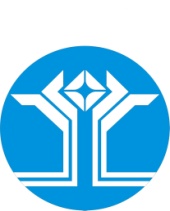 РОССИЙСКАЯ ФЕДЕРАЦИЯ (РОССИЯ)РЕСПУБЛИКА САХА (ЯКУТИЯ)МИРНИНСКИЙ РАЙОНМУНИЦИПАЛЬНОЕ ОБРАЗОВАНИЕ «ПОСЕЛОК АЙХАЛ»ПОСЕЛКОВЫЙ СОВЕТ ДЕПУТАТОВXXVI СЕССИЯРЕШЕНИЕО внесении изменений и дополнений в решение поселкового совета депутатов от 21 декабря 2018 года IV-№ 24-5 «О бюджете муниципального образования «Поселок Айхал» Мирнинского района Республики Саха (Якутия) на 2019 год и на плановый период 2020 и 2021 годов»Руководствуясь Бюджетным кодексом Российской Федерации, Положением о бюджетном устройстве и бюджетном процессе муниципального образования «Поселок Айхал» Мирнинского района Республики Саха (Якутия), прогнозом социально-экономического развития МО «Поселок Айхал» Мирнинского района Республики Саха (Якутия), основными направлениями бюджетной политики МО «Поселок Айхал» Мирнинского района Республики Саха (Якутия), Положением «О налогах и сборах МО «Поселок Айхал» Мирнинского района  Республики Саха (Якутия)», поселковый Совет депутатов решил:Статья 1.Внести в решение сессии поселкового Совета депутатов от 21 декабря 2018 года IV-№ 24-5 «О бюджете муниципального образования «Поселок Айхал» Мирнинского района Республики Саха (Якутия) на 2019 год и на плановый период 2020 и 2021 годов» следующие изменения и дополнения:В статье 1:В пункте 1:а) в подпункте 1.1. общий прогнозируемый объем поступления доходов цифры «287 801 957,64» заменить цифрами «291 951 457,64»;б) в подпункте 1.2. по расходам цифры «287 801 957,64» заменить цифрами «307 175 916,80»;в) в подпункте 1.3. дефицит бюджета цифры «0,00» заменить цифрами «15 224 459,16»;2. В статье 2:а) в подпункте 4.1. Приложение №4 (таблица 4.1.) «Прогнозируемый объем поступления доходов в бюджет муниципального образования «Поселок Айхал» Мирнинского района Республики Саха (Якутия)» заменить Приложением № 1 к настоящему решению;3. В статье 3:а) в подпункте 1.1. Приложение № 6 (таблица 6.1.) «Распределение бюджетных ассигнований по целевым статьям и группам видов расходов на реализацию муниципальных программ на 2019 год» заменить Приложением № 2 к настоящему решению;б) в подпункте 2.1. Приложение № 7 (таблица 7.1.) «Распределение бюджетных ассигнований по целевым статьям и группам видов расходов на реализацию непрограммных расходов на 2019 год» заменить Приложением № 3 к настоящему решению;в) в подпункте 3.1. Приложение № 8 (таблица 8.1.) «Распределение бюджетных ассигнований по разделам, подразделам, целевым статьям, статьям, подстатьям и видам расходов классификации расходов бюджета муниципального образования «Поселок Айхал» Мирнинского района Республики Саха (Якутия)» на 2019 год» заменить Приложением № 4 к настоящему решению;г) в подпункте 4.1. Приложение № 9 (таблица 9.1.) «Распределение бюджетных ассигнований по разделам, подразделам, целевым статьям и видам расходов классификации расходов ведомственной структуре расходов бюджета муниципального образования «Поселок Айхал» Мирнинского района Республики Саха (Якутия)»  заменить Приложением № 5 к настоящему решению;д) в подпункте 7.1. Приложение № 12 (таблица 12.1.) «Объем расходов Дорожного фонда муниципального образования «Поселок Айхал» Мирнинского района Республики Саха (Якутия)» на 2019 год» заменить Приложением № 6 к настоящему решению;4. В статье 12:а) в пункте 1 Приложение № 16 (таблица 16.1.) «Источники финансирования дефицита бюджета в 2019 году» заменить Приложением № 7 к настоящему решению.Статья 2.Разместить настоящее решение с приложениями на официальном сайте Администрации МО «Поселок Айхал» (мо-айхал.рф).Настоящее решение вступает в силу с момента подписания.Контроль исполнения настоящего решения возложить на комиссию по бюджету, налоговой политике, землепользованию, собственности, Главу поселка.Приложение № 1К решению поселкового Совета депутатовОт 30 января 2019 года VI-№ 26-8Таблица 4.1.Прогнозируемый объем поступления доходов в бюджет муниципального образования "Поселок Айхал" Мирнинского района Республики Саха (Якутия)РублиПриложение № 2К решению поселкового Совета депутатовОт 30 января 2019 года VI-№ 26-8таблица 6.1.Распределение бюджетных ассигнований по целевым статьям и группам видов расходов на реализацию муниципальных  программ на 2019 годрублиПриложение № 3К решению поселкового Совета депутатовОт 30 января 2019 года VI-№ 26-8таблица 7.1.Распределение бюджетных ассигнований по целевым статьям и группам видов расходов на реализацию непрограммных расходов на 2019 годрублиПриложение № 4К решению поселкового Совета депутатовОт 30 января 2019 года VI-№ 26-8				Таблица 8.1.		Распределение бюджетных ассигнований по разделам, подразделам, целевым статьям, статьям, подстатьям и видам 
расходов классификации расходов бюджета  муниципального образования "Поселок Айхал" Мирнинского района Республики Саха (Якутия)на 2019 годПриложение № 5К решению поселкового Совета депутатовОт 30 января 2019 года VI-№ 26-8Таблица 8.1.Распределение бюджетных ассигнований по разделам, подразделам, целевым статьям, статьям, подстатьям и видам расходов классификации расходов бюджета муниципального образования «Поселок Айхал» Мирнинского района Республики Саха (Якутия) на 2019 годПриложение № 6К решению поселкового Совета депутатовОт 30 января 2019 года VI-№ 26-8Объем расходов Дорожного фонда муниципального образования "Поселок Айхал" Мирнинского района Республики Саха (Якутия) на 2019 годПриложение № 7К решению поселкового Совета депутатовОт 30 января 2019 года VI-№ 26-8Источники финансирования дефицита бюджета в 2019 году(руб.)30 января 2019 годаIV-№ 26-8Глава поселка______________________ В.П. КарповПредседательпоселкового Совета депутатов___________________ С.А. ДомброванКБКНаименованиеСумма на 2019 годуточнение (+,-)Уточненный бюджет 26-8НАЛОГОВЫЕ И НЕНАЛОГОВЫЕ ДОХОДЫ166 832 537,644 149 500,00170 982 037,64Налоговые132 497 348,980,00132 497 348,98000 1 01 00000 00 0000 000НАЛОГИ НА ПРИБЫЛЬ, ДОХОДЫ124 463 000,000,00124 463 000,00000 1 01 02000 01 0000 110Налог на доходы физических лиц взимаемый на межселенной территории124 463 000,000,00124 463 000,00182 1 01 02010 01 0000 110Налог на доходы физических лиц с доходов, источником которых является налоговый агент, за исключением доходов, в отношении которых исчисление и уплата налога осуществляются в соответствии со статьями 227, 227,1 и 228 Налогового кодекса Российской Федерации124 313 000,00124 313 000,00182 1 01 02020 01 0000 110Налог на доходы физических лиц с доходов, полученных от осуществления деятельности физическими лицами, зарегистрированными в качестве индивидуальных предпринимателей, нотариусов, занимающихся частной практикой, адвокатов, учредивших адвокатские кабинеты и других лиц, занимающихся частной практикой в соответствии со статьей 227 Налогового кодекса Российской Федерации50 000,0050 000,00182 1 01 02030 01 0000 110Налог на доходы физических лиц с доходов, полученных физическими лицами в соответствии со статьей 228 Налогового кодекса Российской Федерации100 000,00100 000,00000 1 03 00000 00 0000 000НАЛОГИ НА ТОВАРЫ (РАБОТЫ, УСЛУГИ), РЕАЛИЗУЕМЫЕ НА ТЕРРИТОРИИ РОССИЙСКОЙ ФЕДЕРАЦИИ290 708,980,00290 708,98000 1 03 02000 01 0000 110Акцизы по подакцизным товарам (продукции), производимым на территории Российской Федерации290 708,980,00290 708,98100 1 03 02230 01 0000 110Доходы от уплаты акцизов на дизельное топливо, подлежащие распределению между бюджетами субъектов Российской Федерации и местными бюджетами с учетом установленных дифференцированных нормативов отчислений в местные бюджеты105 418,67105 418,67100 1 03 02240 01 0000 110Доходы от уплаты акцизов на моторные масла для дизельных и (или) карбюраторных (инжекторных) двигателей, подлежащие распределению между бюджетами субъектов Российской Федерации и местными бюджетами с учетом установленных дифференцированных нормативов отчислений в местные бюджеты738,62738,62100 1 03 02250 01 0000 110Доходы от уплаты акцизов на автомобильный бензин, подлежащие распределению между бюджетами субъектов Российской Федерации и местными бюджетами с учетом установленных дифференцированных нормативов отчислений в местные бюджеты204 154,51204 154,51100 1 03 02260 01 0000 110Доходы от уплаты акцизов на прямогонный бензин, подлежащие распределению между бюджетами субъектов Российской Федерации и местными бюджетами с учетом установленных дифференцированных нормативов отчислений в местные бюджеты-19 602,82-19 602,82000 1 06 00000 00 0000 000НАЛОГИ НА ИМУЩЕСТВО7 743 640,000,007 743 640,00000 1 06 01000 00 0000 110Налог на имущество физических лиц1 230 000,000,001 230 000,00182 1 06 01030 13 0000 110Налог на имущество физических лиц, взимаемый по ставкам, применяемым к объектам налогообложения, расположенным в границах поселений1 230 000,001 230 000,00000 1 06 06000 00 0000 110Земельный налог6 513 640,000,006 513 640,00182 1 06 06033 13 0000 110Земельный налог с организаций, обладающих земельным участком, расположенным в границах сельских поселений6 361 940,006 361 940,00182 1 06 06043 13 0000 110Земельный налог с физических лиц, обладающих земельным участком, расположенным в границах сельских поселений151 700,00151 700,00Неналоговые34 335 188,664 149 500,0038 484 688,66000 1 11 00000 00 0000 000ДОХОДЫ ОТ ИСПОЛЬЗОВАНИЯ ИМУЩЕСТВА, НАХОДЯЩЕГОСЯ В ГОСУДАРСТВЕННОЙ И МУНИЦИПАЛЬНОЙ СОБСТВЕННОСТИ26 702 500,000,0026 702 500,00000 1 11 05000 00 0000 120Доходы, получаемые в виде арендной либо иной платы за передачу в возмездное пользование государственного и муниципального имущества (за исключением имущества бюджетных и автономных учреждений, а также имущества государственных и муниципальных унитарных пр26 026 000,000,0026 026 000,00803 1 11 05013 13 0000 120Доходы, получаемые в виде арендной платы за земельные участки, государственная собственность на которые не разграничена и которые расположены в границах городских поселений, а также средства от продажи права на заключение договоров аренды указанных земельных участк7 322 000,007 322 000,00803 1 11 05025 13 0000 120Доходы, получаемые в виде арендной платы, а также средства от продажи права на заключение договоров аренды за земли, находящиеся в собственности городских поселений (за исключением земельных участков муниципальных бюджетных и автономных учреждений)352 000,00352 000,00803 1 11 05035 13 0000 120Доходы от сдачи в аренду имущества, находящегося в оперативном управлении органов управления городских поселений и созданных ими учреждений (за исключением имущества муниципальных бюджетных и автономных учреждений)18 352 000,0018 352 000,00000 1 11 09000 00 0000 120Прочие доходы от использования имущества и прав, находящихся в государственной и муниципальной собственности (за исключением имущества бюджетных и автономных учреждений, а также имущества государственных и муниципальных унитарных предприятий, в том числе676 500,000,00676 500,00803 1 11 09045 13 0000 120Прочие поступления от использования имущества, находящегося в собственности городских поселений (за исключением имущества муниципальных бюджетных и автономных учреждений, а также имущества муниципальных унитарных предприятий, в том числе казенных)676 500,00676 500,00000 1 13 00000 00 0000 000ДОХОДЫ ОТ ОКАЗАНИЯ ПЛАТНЫХ УСЛУГ (РАБОТ) И КОМПЕНСАЦИИ ЗАТРАТ ГОСУДАРСТВА6 162 688,664 149 500,0010 312 188,66000 1 13 02000 00 0000 130Доходы от компенсации затрат государства6 162 688,664 149 500,0010 312 188,66803 1 13 02995 13 0000 130Прочие доходы от компенсации затрат  бюджетов городских поселений6 162 688,664 149 500,0010 312 188,66000 1 14 00000 00 0000 000ДОХОДЫ ОТ ПРОДАЖИ МАТЕРИАЛЬНЫХ И НЕМАТЕРИАЛЬНЫХ АКТИВОВ1 470 000,000,001 470 000,00803 1 14 02053 13 0000 440Доходы от реализации иного имущества, находящегося в собственности  городских поселений (за исключением имущества муниципальных бюджетных и автономных учреждений, а также имущества муниципальных унитарных предприятий, в том числе казенных), в части реализации матери1 470 000,001 470 000,00БЕЗВОЗМЕЗДНЫЕ ПОСТУПЛЕНИЯ120 969 420,000,00120 969 420,00000 2 02 00000 00 0000 000БЕЗВОЗМЕЗДНЫЕ ПОСТУПЛЕНИЯ ОТ ДРУГИХ БЮДЖЕТОВ БЮДЖЕТНОЙ СИСТЕМЫ РОССИЙСКОЙ ФЕДЕРАЦИИ3 446 420,000,003 446 420,00803 2 02 35118 13 0000 150Субвенции бюджетам городских поселений на осуществление первичного воинского учета на территориях, где отсутствуют военные комиссариаты3 289 700,003 289 700,00803 2 02 35930 13 0000 150Субвенции бюджетам городских поселений на государственную регистрацию актов гражданского состояния79 920,0079 920,00803 2 02 30024 13 6336 150Выполнение отдельных государственных полномочий на организацию мероприятий по предупреждению и ликвидации болезней животных, их лечению, защите населения от болезней, общих для человека и животных76 800,0076 800,00000 2 07 00000 00 0000 000ПРОЧИЕ БЕЗВОЗМЕЗДНЫЕ ПОСТУПЛЕНИЯ117 523 000,000,00117 523 000,00803 2 07 05030 13 0000 150Прочие безвозмездные поступления в бюджеты городских поселений117 523 000,00117 523 000,00000 2 19 00000 00 0000 000ВОЗВРАТ ОСТАТКОВ СУБСИДИЙ, СУБВЕНЦИЙ И ИНЫХ МЕЖБЮДЖЕТНЫХ ТРАНСФЕРТОВ0,000,000,00803 2 19 25555 13 0000 150Возврат остатков субсидий на поддержку государственных программм субъектов РФ и муниципальных программ формирования современной городской среды из бюджетов городских поселений0,00803 2 19 60010 13 0000 150Возврат остатков субсидий, субвенций и иных межбюджетных трансфертов, имеющих целевое назначение, прошлых лет из бюджетов городских поселений0,00803 2 19 60010 13 6336 150Возврат субвенции на выполнение отдельных гос.полномочий на организацию мероприятий по предупреждению и ликвидации болезней животных, их лечению, защите населения от болезней, общих для человека и животных0,00ВСЕГО ДОХОДОВВСЕГО ДОХОДОВ287 801 957,644 149 500,00291 951 457,64НаименованиеЦСРВРСумма на 2019 годВСЕГО121 548 846,45МП "Развитие культуры и социокультурного пространства"10 0 00 000004 771 571,55Обеспечение прав граждан на участие в культурной жизни10 2 00 000004 771 571,55Культурно-массовые и информационно-просветительские мероприятия10 2 00 100024 771 571,55Расходы на выплаты персоналу10 2 00 10002100467 302,68Закупка товаров, работ и услуг для обеспечения государственных (муниципальных) нужд10 2 00 100022003 854 268,87Социальное обеспечение и иные выплаты населению10 2 00 10002300450 000,00МП "Приоритетные направления по молодежной политике"11 0 00 000001 095 833,33Создание условий для развития потенциала подрастающего поколения, молодежи11 2 00 000001 095 833,33Организация и проведение мероприятий в области муниципальной молодежной политики11 2 00 110201 095 833,33Расходы на выплаты персоналу11 2 00 11020100200 000,00Закупка товаров, работ и услуг для обеспечения государственных (муниципальных) нужд11 2 00 11020200628 333,33Социальное обеспечение и иные выплаты населению11 2 00 11020300267 500,00Организация профориентационной работы среди молодежи и дальнейшее трудоустройство11 2 00 110400,00Закупка товаров, работ и услуг для обеспечения государственных (муниципальных) нужд11 2 00 11040200МП "Развитие физической культуры и спорта"14 0 00 000002 998 708,33Развитие массового спорта14 2 00 000002 998 708,33Организация и проведение физкультурно-оздоровительных и спортивно-массовых мероприятий14 2 00 100102 998 708,33Расходы на выплаты персоналу14 2 00 100101001 200 000,00Закупка товаров, работ и услуг для обеспечения государственных (муниципальных) нужд14 2 00 100102001 798 708,33Социальная поддержка граждан15 0 00 000004 792 699,60МП ""Поддержка социально ориентированных некоммерческих организаций"15 2 00 00000200 000,00Поддержка социально ориентированных некоммерческих организаций15 2 00 10010200 000,00Предоставление субсидий бюджетным, автономным учреждениям и иным некоммерческим организациям15 2 00 10010600200 000,00Меры социальной поддержки отдельных категорий граждан15 3 00 000004 447 699,60МП "Социальная поддержка населения"15 3 00 000003 577 000,00Меры социальной поддержки для семьи и детей из малообеспеченных и многодетных семей15 3 00 100103 577 000,00Закупка товаров, работ и услуг для обеспечения государственных (муниципальных) нужд15 3 00 10010200777 000,00Социальное обеспечение и иные выплаты населению15 3 00 100103002 800 000,00МП "Профилактика безнадзорности и правонарушений среди несовершеннолетних"15 3 00 00000870 699,60Закупка товаров, работ и услуг для обеспечения государственных (муниципальных) нужд15 3 00 1001020044 499,60Социальное обеспечение и иные выплаты населению15 3 00 10010300826 200,00МП "Безбарьерная среда"15 5 00 00000145 000,00Формирование доступной среды15 5 00 10010145 000,00Закупка товаров, работ и услуг для обеспечения государственных (муниципальных) нужд15 5 00 10010200145 000,00МП "Профилактика правонарушений"17 0 00 0000066 023,32Повышение эффективности работы  в сфере профилактики правонарушений17 1 00 0000066 023,32Организация и проведение профилактических мероприятий17 1 00 1001066 023,32Закупка товаров, работ и услуг для обеспечения государственных (муниципальных) нужд17 1 00 100102006 023,32Социальное обеспечение и иные выплаты населению17 1 00 1001030060 000,00МП "Комплексное развитие транспортной инфраструктуры"18 0 00 0000010 613 935,60Дорожное хозяйство18 5 00 0000010 613 935,60Содержание, текущий и капитальный ремонт автомобильных дорог общего пользования местного значения18 5 00 1001010 613 935,60Закупка товаров, работ и услуг для обеспечения государственных (муниципальных) нужд18 5 00 1001020010 613 935,60Обеспечение качественным жильем и повышение качества жилищно-коммунальных услуг20 0 00 0000081 446 800,00Подпрограмма "Обеспечение граждан доступным и комфортным жильем"20 3 00 0000081 446 800,00Переселение граждан из аварийного жилищного фонда20 3 00 1003079 000 000,00Иные бюджетные ассигнования20 3 00 1003080079 000 000,00Обеспечение жильем молодых семей в рамках федеральной целевой программы "Жилище" на 2015 - 2020 годы (за счет средств МБ)20 3 00 S40012 446 800,00Социальное обеспечение и иные выплаты населению20 3 00 S40013002 446 800,00МП "Адресная программа капитального ремонта МКД, принадлежащих МО "20 4 00 000000,00Капитальный ремонт муниципального жилищного фонда20 4 00 100300,00Закупка товаров, работ и услуг для обеспечения государственных (муниципальных) нужд20 4 00 10030200Формирование современной городской среды на территории Республики Саха (Якутия)23 0 00 0000015 163 274,72МП "Формирование комфортной городской среды"23 1 00 000003 957 177,60Поддержка государственных программ субъектов Россиийской Федерации и муниципальных программ формирования современной городской среды (за счет средств  МБ)23 1 00 L55503 957 177,60Закупка товаров, работ и услуг для обеспечения государственных (муниципальных) нужд23 1 00 L55502003 957 177,60МП "Благоустройство"23 2 00 0000011 206 097,12Содержание и ремонт объектов уличного освещения23 2 00 100104 033 537,57Закупка товаров, работ и услуг для обеспечения государственных (муниципальных) нужд23 2 00 100102004 033 537,57Очистка и посадка зеленой зоны23 2 00 10020203 016,67Закупка товаров, работ и услуг для обеспечения государственных (муниципальных) нужд23 2 00 10020200203 016,67Организация ритуальных услуг и содержание мест захоронения23 2 00 10030563 209,39Закупка товаров, работ и услуг для обеспечения государственных (муниципальных) нужд23 2 00 10030200563 209,39Содержание скверов и площадей23 2 00 100405 154 266,91Закупка товаров, работ и услуг для обеспечения государственных (муниципальных) нужд23 2 00 100402005 154 266,91Прочие мероприятия по благоустройству23 2 00 100901 252 066,58Закупка товаров, работ и услуг для обеспечения государственных (муниципальных) нужд23 2 00 100902001 252 066,58МП "Развитие и поддержка малого и среднего предпринимательства"26 0 00 00000600 000,00Развитие предпринимательства26 3 00 00000600 000,00Поддержка субъектов малого и среднего предпринимательства26 3 00 10010150 000,00Иные бюджетные ассигнования26 3 00 10010800150 000,00Мероприятия, направленные на развитие малого и среднего предпринимательства (конференции, семинары, круглые столы, совещания и др.)26 3 00 10040300 000,00Закупка товаров, работ и услуг для обеспечения государственных (муниципальных) нужд26 3 00 10040200300 000,00Предоставление грантов начинающим субъектам малого предпринимательства26 3 00 1005Г150 000,00Иные бюджетные ассигнования26 3 00 1005Г800150 000,00НаименованиеЦСРВРСумма на 2019 годВСЕГО99 0 00 00000185 627 070,35Условно утвержденные расходы99 0 00 0000025 285 719,99Условно утвержденные расходы99 0 00 0000025 285 719,99Иные бюджетные ассигнования99 0 00 0000080025 285 719,99Руководство и управление в сфере установленных функций органов местного самоуправления99 1 00 0000087 185 270,79Глава муниципального образования99 1 00 116004 329 264,16Расходы на выплаты персоналу99 1 00 116001004 329 264,16Функц-ние законодат.и представ.органов гос.власти99 1 00 114101 257 034,04Расходы на выплаты персоналу99 1 00 11410100464 750,25Закупка товаров, работ и услуг для обеспечения государственных (муниципальных) нужд99 1 00 11410200217 558,79Социальное обеспечение и иные выплаты населению99 1 00 11410300574 725,00Функц-ние Прав-ва РФ, высш.исп.органов гос.власти99 1 00 1141081 598 972,59Расходы на выплаты персоналу99 1 00 1141010073 992 443,42Закупка товаров, работ и услуг для обеспечения государственных (муниципальных) нужд99 1 00 114102007 289 829,17Иные бюджетные ассигнования99 1 00 11410800316 700,00Прочие непрограммные расходы99 5 00 0000071 011 969,37Имущественный взнос в некоммерческую организацию "Фонд кап.ремонта многоквартирных домов РС (Я)"99 5 00 11020940 790,37Иные бюджетные ассигнования99 5 00 11020940 790,37Субвенция на осуществление первичного воинского учета на территориях, где отсутствуют военные комиссариаты99 5 00 511803 289 700,00Расходы на выплаты персоналу99 5 00 511801003 289 700,00Выполнение отдельных гос.полномочий по гос.регистрации актов гражданского состояния99 5 00 5930079 920,00Закупка товаров, работ и услуг для обеспечения государственных (муниципальных) нужд99 5 00 5930020079 920,00Выполнение отдельных гос.полномочий по организации мероприятий по предупреждению и ликвидации болезней животных, их лечению, защите населения от болезней, общих для человека и животных99 5 00 6336076 800,00Закупка товаров, работ и услуг для обеспечения государственных (муниципальных) нужд99 5 00 6336020076 800,00Резервный фонд местной администрации99 5 00 711002 288 558,54Иные бюджетные ассигнования99 5 00 711008002 288 558,54Резервный фонд на предупреждение и ликвидацию чрезвычайных ситуаций и стихийных бедствий99 5 00 71200200 000,00Иные бюджетные ассигнования99 5 00 71200800200 000,00Расходы по управлению муниципальным имуществом и земельными ресурсами99 5 00 9100220 568 806,93Закупка товаров, работ и услуг для обеспечения государственных (муниципальных) нужд99 5 00 9100220019 346 543,93Социальное обеспечение и иные выплаты населению99 5 00 910023001 137 949,00Иные бюджетные ассигнования99 5 00 9100280084 314,00Расходы по предупреждению и ликвидации последствий чрезвычайных ситуаций и стихийных бедствий природного и техногенного характера99 5 00 9100327 590,40Закупка товаров, работ и услуг для обеспечения государственных (муниципальных) нужд99 5 00 9100320027 590,40Расходы в области сельского хозяйства99 5 00 91005138 357,90Закупка товаров, работ и услуг для обеспечения государственных (муниципальных) нужд99 5 00 91005200138 357,90Расходы в области дорожно-транспортного комплекса99 5 00 910081 406 233,33Закупка товаров, работ и услуг для обеспечения государственных (муниципальных) нужд99 5 00 910082001 406 233,33Субсидии на возмещение затрат или недополученных доходов организациям жилищно-коммунального хозяйства99 5 00 9101038 523 000,00Иные бюджетные ассигнования99 5 00 9101080038 523 000,00Расходы в области социального обеспечения населения99 5 00 910121 640 050,00Закупка товаров, работ и услуг для обеспечения государственных (муниципальных) нужд99 5 00 910122001 640 050,00Обслуживание муниципального долга99 5 00 910159 194,26Обслуживание внутреннего муниципального долга99 5 00 910157009 194,26Выполнение других обязательств муниципальных образований99 5 00 910191 822 967,64Расходы на выплаты персоналу99 5 00 910191001 300 000,00Закупка товаров, работ и услуг для обеспечения государственных (муниципальных) нужд99 5 00 91019200149 990,00Социальное обеспечение и иные выплаты населению99 5 00 91019300372 977,64Межбюджетные трансферты99 6 00 000002 144 110,20Субсидии, передаваемые в государственный бюджет  (отрицательный трансферт)99 6 00 883001 041 000,00Межбюджетные трансферты99 6 00 883005001 041 000,00Осуществление расходных обязательств ОМСУ в части полномочий по решению вопросов местного значения, переданных  в соответствии с заключенным между органом местного самоуправления муниципального района и поселения соглашением99 6 00 885101 103 110,20Межбюджетные трансферты99 6 00 885105001 103 110,20НаименованиеВЕДРЗПРЦСРВРДОПКОСГУРЕГ2019уточнение (+,-)уточненный бюджет 26ВСЕГО803287 801 957,6419 373 959,16307 175 916,80Администрация Муниципального Образования "Поселок Айхал" Мирнинского района Республики Саха (Якутия)803287 801 957,6419 373 959,16307 175 916,80ОБЩЕГОСУДАРСТВЕННЫЕ ВОПРОСЫ80301119 298 521,6314 504 087,94133 802 609,57Функционирование высшего должностного лица субъекта Российской Федерации и муниципального образования80301024 329 264,164 329 264,16Непрограммные расходы803010299 0 00 000004 329 264,164 329 264,16Руководство и управление в сфере установленных функций органов государственной власти субъектов Российской Федерации, органов местного самоуправления Республики Саха (Якутия)803010299 1 00 000004 329 264,164 329 264,16Глава муниципального образования803010299 1 00 116004 329 264,164 329 264,16Расходы на выплаты персоналу в целях обеспечения выполнения функций государственными (муниципальными) органами, казенными учреждениями, органами управления государственными внебюджетными фондами803010299 1 00 116001004 329 264,164 329 264,16Расходы на выплаты персоналу государственных (муниципальных) органов803010299 1 00 116001204 329 264,164 329 264,16Фонд оплаты труда государственных (муниципальных) органов803010299 1 00 116001213 325 087,683 325 087,68Заработная плата803010299 1 00 116001212113 325 087,683 325 087,68Взносы по обязательному социальному страхованию на выплаты денежного содержания и иные выплаты работникам государственных (муниципальных) органов803010299 1 00 116001291 004 176,481 004 176,48Взносы по обязательному социальному страхованию на выплаты денежного содержания и иные выплаты работникам государственных (муниципальных) органов803010299 1 00 116001291 004 176,481 004 176,48Начисления на выплаты по оплате труда803010299 1 00 116001292131 004 176,481 004 176,48Функционирование законодательных (представительных) органов государственной власти и представительных органов муниципальных образований80301031 257 034,041 257 034,04Непрограммные расходы803010399 0 00 000001 257 034,041 257 034,04Руководство и управление в сфере установленных функций органов государственной власти субъектов Российской Федерации, органов местного самоуправления Республики Саха (Якутия)803010399 1 00 000001 257 034,041 257 034,04Расходы на содержание органов местного самоуправления803010399 1 00 114101 257 034,041 257 034,04Расходы на выплаты персоналу в целях обеспечения выполнения функций государственными (муниципальными) органами, казенными учреждениями, органами управления государственными внебюджетными фондами803010399 1 00 11410100464 750,25464 750,25Расходы на выплаты персоналу государственных (муниципальных) органов803010399 1 00 11410120464 750,25464 750,25Иные выплаты, за исключением фонда оплаты труда государственных (муниципальных) органов, лицам, привлекаемым согласно законодательству для выполнения отдельных полномочий803010399 1 00 11410123464 750,25464 750,25Прочие работы, услуги803010399 1 00 11410123226464 750,25464 750,25Прочие работы, услуги803010399 1 00 114101232261140464 750,25464 750,25командировочные расходы депутатов254 750,25254 750,25премирование депутатов100 000,00100 000,00повышение квалификации депутатов110 000,00110 000,00Закупка товаров, работ и услуг для государственных (муниципальных) нужд803010399 1 00 11410200217 558,79217 558,79Иные закупки товаров, работ и услуг для обеспечения государственных (муниципальных) нужд803010399 1 00 11410240217 558,79217 558,79Прочая закупка товаров, работ и услуг для обеспечения государственных (муниципальных) нужд803010399 1 00 11410244217 558,79217 558,79Прочие работы, услуги803010399 1 00 1141024422650 000,0050 000,00Иные работы, услуги по подстатье 226803010399 1 00 11410244226114050 000,0050 000,00форма 14.12.2018 организация питания50 000,0050 000,00Увеличение стоимости материальных запасов803010399 1 00 11410244340167 558,79167 558,79Увеличение стоимости прочих материальных запасов однократного применения803010399 1 00 114102443491148167 558,79167 558,79форма 14.12.2018 приобретение подарочной продукции сертификаты62 500,0062 500,00форма 14.12.2018 приобретение подарочной продукции цветы93 451,5493 451,54форма 17.12.2018 полиграфия11 607,2511 607,25Социальное обеспечение и иные выплаты населению803010399 1 00 11410300574 725,00574 725,00Премии и гранты803010399 1 00 11410350574 725,00574 725,00Прочие расходы803010399 1 00 11410350290574 725,00574 725,00Иные выплаты текущего характера физическим лицам803010399 1 00 114103502961146574 725,00574 725,00Функционирование Правительства Российской Федерации, высших исполнительных органов государственной власти субъектов Российской Федерации, местных администраций803010481 355 725,60243 246,9981 598 972,59Непрограммные расходы803010499 0 00 0000081 355 725,60243 246,9981 598 972,59Руководство и управление в сфере установленных функций органов государственной власти субъектов Российской Федерации, органов местного самоуправления Республики Саха (Якутия)803010499 1 00 0000081 355 725,60243 246,9981 598 972,59Расходы на содержание органов местного самоуправления803010499 1 00 1141081 355 725,60243 246,9981 598 972,59Расходы на выплаты персоналу в целях обеспечения выполнения функций государственными (муниципальными) органами, казенными учреждениями, органами управления государственными внебюджетными фондами803010499 1 00 1141010073 992 443,4273 992 443,42Расходы на выплаты персоналу государственных (муниципальных) органов803010499 1 00 1141012073 992 443,4273 992 443,42Фонд оплаты труда государственных (муниципальных) органов803010499 1 00 1141012154 839 434,2754 839 434,27Заработная плата803010499 1 00 1141012121154 839 434,2754 839 434,27Иные выплаты персоналу государственных (муниципальных) органов, за исключением фонда оплаты труда803010499 1 00 114101222 591 500,002 591 500,00Прочие несоциальные выплаты персоналу в денежной форме803010499 1 00 1141012221242 000,0042 000,00Суточные при служебных командировках803010499 1 00 11410122212110442 000,0042 000,00суточные при командировках42 000,0042 000,00Прочие несоциальные выплаты персоналу в натуральной форме803010499 1 00 114101222141 800 000,001 800 000,00Возмещение расходов, связанных с проездом в отпуск803010499 1 00 1141012221411011 800 000,001 800 000,00проезд в отпуск1 800 000,001 800 000,00Прочие работы, услуги803010499 1 00 11410122226442 000,00442 000,00Иные работы, услуги по подстатье 226803010499 1 00 114101222261140442 000,00442 000,00проживание, транспортные при служебных командировках442 000,00442 000,00Социальные компенсации персоналу в натуральной форме803010499 1 00 11410122267307 500,00307 500,00Другие выплаты по социальной помощи803010499 1 00 114101222671142307 500,00307 500,00коллективный договор, санаторно-курортные путевки307 500,00307 500,00Взносы по обязательному социальному страхованию на выплаты денежного содержания и иные выплаты работникам государственных (муниципальных) органов803010499 1 00 1160012916 561 509,1516 561 509,15Начисления на выплаты по оплате труда803010499 1 00 1141012921316 361 509,1516 361 509,15Социальные пособия и компенсации персоналу в денежной форме803010499 1 00 11410129266200 000,00200 000,00Закупка товаров, работ и услуг для государственных (муниципальных) нужд803010499 1 00 114102007 046 582,18243 246,997 289 829,17Иные закупки товаров, работ и услуг для обеспечения государственных (муниципальных) нужд803010499 1 00 114102407 046 582,18243 246,997 289 829,17Закупка товаров, работ, услуг в сфере информационно-коммуникационных технологий803010499 1 00 114102422 176 679,7047 829,202 224 508,90Услуги связи803010499 1 00 11410242221627 104,0074 116,18701 220,18форма 14.12.2018 Ростелеком500 000,00500 000,00договор №01/01/2019/СБ- XII Интернет96 000,0096 000,00договор №19/СВ/МИР-1 услуги связи Vipnet28 820,0028 820,00остаток2 284,002 284,00договор №18/СВ/МИР-1 услуги связи31 440,0031 440,00договор №57/02/18/СБ-IX Интернет10 000,0010 000,00МК №128 Ростелеком услуги связи32 676,1832 676,18Услуги по содержанию имущества803010499 1 00 11410242225127 220,00127 220,00Текущий и капитальный ремонт и реставрация нефинансовых активов 803010499 1 00 114102422251129127 220,00127 220,00форма на 06.12.2018127 220,00127 220,00Прочие работы, услуги803010499 1 00 11410242226834 670,37-29 426,98805 243,39Услуги в области информацционных технологий803010499 1 00 114102422261136834 670,37-29 426,98805 243,39форма 14.12.2018 ЭЦП15 880,0015 880,00форма 14.12.2018 Консультанn или Гарант337 226,20337 226,20договор №03-19/16.3 сопровождение ПК "Бюджет-Смарт"38 400,0038 400,00форма 14.12.2018 Контур-экстерн7 480,007 480,00договор №58/01-19 сопровождение ПК 1С:ИТС Отраслевой12 600,0012 600,00договор №57/01-19 сопровождение ПК 1С для ЭВМ31 403,0031 403,00остаток5 813,005 813,00договор №59/01-19 1С:сопровождение72 000,0072 000,00остаток204,00204,00форма на 14.12.2018 хостинг сайта4 800,004 800,00форма на 14.12.2018 сопровождение Vipnet5 760,005 760,00форма 14.12.2018 ПП Барс122 400,00122 400,00форма 14.12.2018 ПП Гранд смета с доп.местом68 000,00-35 090,9832 909,02форма 14.12.2018МЦФЭР70 840,0070 840,00форма 14.12.2018 АРМ Муниципал14 264,1714 264,17форма 14.12.2018 ИК обслуживание в области ценообразования27 600,0027 600,00договор №18/ЗИ/МИР-4 Vipnet5 664,005 664,00Увелич.стоим ОС803010499 1 00 11410242310199 833,403 140,00202 973,40Приобретение (изготовление) основных средств803010499 1 00 114102423101116199 833,403 140,00202 973,40ИБП (форма 06.12.2018)29 666,7029 666,70МФУ струйное48 666,7048 666,70МФУ лазерное64 100,0064 100,00сканер17 066,7017 066,70р/телефон17 833,3017 833,30система записи тел.разговоров22 500,0022 500,00приобретение телефона3 140,003 140,00Поступление нефиансовых активов803010499 1 00 11410242340387 851,93387 851,93Увеличение стоимости прочих оборотных запасов (материалов)803010499 1 00 114102423461123387 851,93387 851,93лазерные картриджи (форма 06.12.2018)158 768,70158 768,70цветные лазерные картриджи10 066,6010 066,60пигментные чернила34 743,3334 743,33мышь компьютерная24 640,0024 640,00клавиатура3 950,003 950,00коммутатор5 283,305 283,30системный блок150 400,00150 400,00Прочая закупка товаров, работ и услуг для обеспечения государственных (муниципальных) нужд803010499 1 00 114102444 869 902,48195 417,795 065 320,27Услуги связи803010499 1 00 1141024422150 000,0050 000,00форма 04.12.201850 000,0050 000,00Коммунальные услуги803010499 1 00 114102442232 785 957,91227 338,193 013 296,10Оплата услуг отопления прочих поставщиков803010499 1 00 11410244223110721 884 074,5980 735,761 964 810,35договор №Т-371 884 074,591 884 074,59договор Т-37 тепло 80 735,7680 735,76Оплата услуг предоставления электроэнергии803010499 1 00 114102442231109863 103,29143 431,051 006 534,34МК №00044863 103,29863 103,29договор №00044 э/э 143 431,05143 431,05Оплата услуг горячего и холодного водоснабжения, подвоз воды803010499 1 00 11410244223111028 329,562 316,0530 645,61договор №Г-37 гвс16 277,7016 277,70договор №В-37 хвс12 051,8612 051,86договор Г-37 гвс 1 328,471 328,47договор №г-37 хвс 987,58987,58Оплата услуг канализации, ассенизации, водоотведения803010499 1 00 11410244223112610 450,47855,3311 305,80договор №К-3710 450,4710 450,47договор К-37 кос 855,33855,33Услуги по содержанию имущества803010499 1 00 1141024422519 086,921 782,6020 869,52Текущий и капитальный ремонт и реставрация нефинансовых активов 803010499 1 00 1141024422511050,000,00Другие расходы по содержанию имущества 803010499 1 00 11410244225112919 086,921 782,6020 869,52договор №33А-01-1911 311,9211 311,92форма 05.12.2018 перезарядка огнетушителей7 775,007 775,00договор №33А-01-18 фгуп охрана1 782,601 782,60Прочие услуги803010499 1 00 11410244226573 947,14-33 703,00540 244,14Услуги вневедомственной и ведомственной (в т.ч. пожарной) охраны803010499 1 00 11410244226113478 395,5278 395,52договор №30478 395,5278 395,52Подписка на периодические и справочные издания803010499 1 00 11410244226113732 000,0032 000,00договор №253/ОП-1-201915 973,8615 973,86форма 04.12.2018 остаток16 026,1416 026,14Плата за обучение на курсах повышения квалификации, подготовки и переподготовки специалистов803010499 1 00 1141024422611390,00Иные работы и услуги по подстатье 226803010499 1 00 114102442261140463 551,62-33 703,00429 848,62форма 05.12.2018 размещение информации, объявлений в СМИ149 949,60149 949,60договор №6-пм-19 предрейсовый осмотр водителей90 896,0090 896,00форма 17.12.2018 комиссия банка2 000,002 000,00форма 05.12.2018 изготовление плана эвакуации10 700,0010 700,00форма 05.12.2018 проектирование пожарной сигнализации в здании Администрации83 333,30-33 703,0049 630,30форма 05.12.2018 аттестация рабочих мест 25 000,0025 000,00форма 07.12.2018 услуги эколога71 582,7271 582,72форма 14.12.2018утилизация отходов IV класса опасности (оргтехника)30 090,0030 090,00Поступление нефинансовых активов803010499 1 00 114102443401 440 910,511 440 910,51Увеличение стоимости горюче-смазочных материалов803010499 1 00 114102443431121715 120,63715 120,63форма 07.12.2018 ГСМ АИ-92450 699,00450 699,00форма 07.12.2018 ГСМ Евро-95235 315,73235 315,73форма 06.12.2018 масла, жидкости29 105,9029 105,90Увеличение стоимости прочих оборотных запасов (материалов)803010499 1 00 114102443461123725 789,88725 789,88приобретение бумаги форма 06.12.2018297 866,67297 866,67форма 14.12.2018 химия99 000,0099 000,00форма 14.12.2018 канцтовары99 000,0099 000,00форма 06.12.2018 запчасти229 923,21229 923,21Иные бюджетные ассигнования803010499 1 00 11410800316 700,00316 700,00Уплата налогов, сборов и иных платежей803010499 1 00 11410850316 700,00316 700,00Уплата налога на имущество организаций и земельного налога803010499 1 00 1141085142 000,0042 000,00Прочие расходы803010499 1 00 1141085129042 000,0042 000,00Налоги, пошлины и сборы803010499 1 00 11410851291114342 000,0042 000,00налог на имущество организаций, земельный налог42 000,0042 000,00Уплата прочих налогов, сборов и иных платежей803010499 1 00 11410852121 200,00121 200,00Прочие расходы803010499 1 00 11410852290121 200,00121 200,00Налоги, пошлины и сборы803010499 1 00 114108522911143121 200,00121 200,00транспортный налог, госпошлина121 200,00121 200,00Уплата иных платежей803010499 1 00 11410853153 500,00153 500,00Прочие расходы803010499 1 00 11410853290153 500,00153 500,00Налоги, пошлины и сборы803010499 1 00 1141085329111432 000,002 000,00плата за негативное воздействие на окр.среду0,00Штрафы за нарушение законодательства о налогах и сборах, законодательства о страховых взносах803010499 1 00 1141085329211441 500,001 500,00Иные выплаты текущего характера организациям803010499 1 00 114108532971150150 000,00150 000,00взносы в Совет МО РС (Я), АСДГ0,00Резервные фонды803011114 685 903,4813 088 375,0527 774 278,53Непрограммные расходы803011199 0 00 0000014 685 903,4813 088 375,0527 774 278,53Резервный фонд местной администрации803011199 5 00 71100350 000,001 938 558,542 288 558,54Резервные средства803011199 5 00 71100870350 000,001 938 558,542 288 558,54Прочие расходы803011199 5 00 71100870290350 000,001 938 558,542 288 558,54Иные расходы по подстатье 290 803011199 5 00 711008702961150350 000,001 938 558,542 288 558,54резервный фонд 350 000,00350 000,00резервный фонд с остатков средств1 938 558,541 938 558,54Резервный фонд на предупреждение и ликвидацию чрезвычайных ситуаций и стихийных бедствий803011199 5 00 7120 0200 000,00200 000,00Резервные средства803011199 5 00 7120 0870200 000,00200 000,00Прочие расходы803011199 5 00 7120 0870200 000,00200 000,00Иные расходы по подстатье 290803011199 5 00 7120 08702961150200 000,00200 000,00страхование членов ДПД100 000,00100 000,00приобретение продуктов питания100 000,00100 000,00Условно утвержденные расходы803011199 9 00 0000014 135 903,4811 149 816,5125 285 719,99Резервные средства803011199 9 00 0000087014 135 903,4811 149 816,5125 285 719,99Прочие расходы803011199 9 00 0000087029014 135 903,4811 149 816,5125 285 719,99Иные расходы по подстатье 290 803011199 9 00 00000870296115014 135 903,4811 149 816,5125 285 719,99Условно утвержденные расходы14 135 903,48-646 430,0013 489 473,48Средства ФБ комфортная городская среда2 933 437,212 933 437,21Средства РБ комфортная городская среда353 661,49353 661,49Средства РБ отлов собак15 980,0015 980,00Средства МО "МР" льготный проезд46 300,0046 300,00Средства МО "МР" организация занятости студентов19 619,1119 619,11Средства МО "МР" утилизация свалок ТКР16 519,4416 519,44Средства МО "МР" благоустройство дворовой территории Юбилейная д.81 976 485,571 976 485,57Средства МО "МР" благоустройство дворовой территории Юбилейная д.71 967 985,461 967 985,46Средства МО "МР" благоустройство дворовой территории Энтузиастов д.31 317 595,721 317 595,72Средства МО "МР" благоустройство дворовой территории Энтузиастов д.21 683 658,631 683 658,63Средства МО "МР" благоустройство дворовой территории Советская д.13186 061,48186 061,48Средства МО "МР" приспособление пандусами жилые дома365 282,30365 282,30Средства МО "МР" благоустройство Алмазная д.4А913 660,10913 660,10Другие общегосударственные вопросы803011317 670 594,351 172 465,9018 843 060,25Непрограммные расходы803011399 0 00 0000017 670 594,351 172 465,9018 843 060,25Прочие непрограммные расходы803011399 5 00 0000017 670 594,351 172 465,9018 843 060,25Расходы по управлению муниицпальным имуществом и земельными ресурсами803011399 5 00 9100217 520 604,351 172 465,9018 693 070,25Закупка товаров, работ и услуг для государственных (муниципальных) нужд803011399 5 00 9100220016 372 055,351 098 751,9017 470 807,25Иные закупки товаров, работ и услуг для обеспечения государственных (муниципальных) нужд803011399 5 00 9100224016 372 055,351 098 751,9017 470 807,25Закупка товаров, работ, услуг в сфере информационно-коммуникационных технологий803011399 5 00 91002242131 000,000,00131 000,00Услуги связи803011399 5 00 91002242221131 000,00131 000,00форма 19.12.2018 алмазавтоматика35 000,0035 000,00договор №32/201996 000,0096 000,00Закупка товаров, работ, услуг в целях капитального ремонта государственного (муниципального) имущества803011399 5 00 910022430,000,00Усл.по сод-ю им-ва803011399 5 00 910022432250,000,00Текущий и капитальный ремонт и реставрация нефинансовых активов803011399 5 00 9100224322511050,000,00Прочая закупка товаров, работ и услуг для обеспечения государственных (муниципальных) нужд803011399 5 00 9100224416 241 055,351 098 751,9017 339 807,25Транспортные услуги803011399 5 00 91002244222266 237,10266 237,10Другие расходы по оплате транспортных услуг803011399 5 00 910022442221125266 237,10266 237,10форма 06.12.2018 машино-часы266 237,10266 237,10Коммунальные услуги803011399 5 00 910022442239 932 572,38868 373,3410 800 945,72Оплата услуг отопления прочих поставщиков803011399 5 00 91002244223110728 607 973,82709 624,889 317 598,70договор №Т-1658 607 973,828 607 973,82договор №Т-165 тепло709 624,88709 624,88Оплата услуг предоставления электроэнергии803011399 5 00 910022442231109370 583,42106 682,13477 265,55МК №00010370 583,42370 583,42договор №00010 э/э 106 682,13106 682,13Оплата услуг горячего и холодного водоснабжения, подвоз воды803011399 5 00 910022442231110721 653,3140 371,33762 024,64договор №Г-165488 093,61488 093,61договор №В-165233 559,70233 559,70договор №Г-165 гвс30 173,0430 173,04договор В-165 хвс 10 198,2910 198,29Оплата услуг канализации, ассенизации, водоотведения803011399 5 00 910022442231126232 361,8311 695,00244 056,83договор №К-165232 361,83232 361,83договор К-165 кос 11 695,0011 695,00Усл.по сод-ю им-ва803011399 5 00 91002244225638 811,1390 930,61729 741,74Текущий и капитальный ремонт и реставрация нефинансовых активов 803011399 5 00 9100224422511050,000,00Юбилейная 80,00Содержание в чистоте помещений, зданий, дворов, иного имущества 803011399 5 00 910022442251111195 527,4029 514,72225 042,12содержание дворника администрации, уборщицы общежития 01.03.2019 до 15.08.2019 г.99 106,7299 106,72договор №44/12-18 январь23 374,7123 374,71форма 19.12.2018 февраль23 374,7123 374,71договор №43/12-18 январь24 835,6324 835,63форма 19.12.2018 февраль24 835,6324 835,63МК №15 содержание имущества (администрация)20 651,0320 651,03МК №55 содержание имущества (общежитие)8 863,698 863,69Другие расходы по содержанию имущества803011399 5 00 910022442251129443 283,7361 415,89504 699,62форма 06.12.2018 услуги сантехника, плотника, электрика133 746,83133 746,83форма 05.12.2018 г. обслуживание пожарной сигнализации (администрация, Монтажников) 03.2019-31.12.2019309 536,90309 536,90МК №15 содержание имущества (администрация)44 415,8944 415,89МК №94 обслуживание пож.сигнализации17 000,0017 000,00Прочие услуги803011399 5 00 910022442264 208 504,71139 447,954 347 952,66Услуги вневедомственной и ведомственной (в т.ч. пожарной) охраны803011399 5 00 9100224422611342 824 616,352 824 616,35содержание вахты общежития, администрации до 15.08.2019 г.2 547 041,632 547 041,63договор №44/12-18 январь73 045,9873 045,98форма 19.12.2018 февраль73 045,9873 045,98договор №43/12-18 январь65 741,3865 741,38форма 19.12.2018 февраль65 741,3865 741,38Иные работы и услуги по подстатье 226803011399 5 00 9100224422611401 383 888,36139 447,951 523 336,31форма 14.12.2018 оценка779 833,33779 833,33форма отчет об оценке (определение возмещения)391 000,23391 000,23форма отчет об оценке (определение возмещения)113 333,40113 333,40форма на 14.12.2018 услуги по заполнению форм, характеризирующих обращение с ТКО99 721,40-56 140,0043 581,40МК №15 содержание имущества (администрация)112 148,53112 148,53МК №55 содержание имущества (общежитие)83 439,4283 439,42Страхование803011399 5 00 910022442270,000,00Услуги по страхованию 803011399 5 00 9100224422711350,00Увеличение стоимости мат.запасов803011399 5 00 910022443401 194 930,031 194 930,03Увеличение стоимости прочих материальных запасов однократного применения803011399 5 00 9100224434911481 194 930,031 194 930,03форма 14.12.2018 цветы 341 941,70341 941,70форма 14.12.2018 подарки к благодарственному письму главы300 000,00300 000,00форма 14.12.2018 сертификаты организациям на юбилеи (дет. сады)100 000,00100 000,00форма 17.12.2018 г. приобретение полиграфии (почетные грамоты, благ.письма, открытка, адрес, календарь)148 338,33148 338,33форма 17.12.2018 приобретение сувениров (памятных подарков)чайный набор192 650,00192 650,00форма 14.12.2018 приобретение пакетов, рамок, папок для награждений112 000,00112 000,00Социальное обеспечение и иные выплаты населению803011399 5 00 910023001 137 949,001 137 949,00Премии и гранты803011399 5 00 910023501 137 949,001 137 949,00Прочие расходы803011399 5 00 910023502901 137 949,001 137 949,00Иные выплаты текущего характера физическим лицам803011399 5 00 9100235029611461 137 949,001 137 949,00Иные бюджетные ассигнования803011399 5 00 9100280010 600,0073 714,0084 314,00Уплата иных платежей803011399 5 00 9100280010 600,0073 714,0084 314,00Уплата прочих налогов, сборов803011399 5 00 9100285210 000,0073 714,0083 714,00Налоги, пошлины, сборы803011399 5 00 91002852291114310 000,0073 714,0083 714,00Уплата иных платежей803011399 5 00 91002853600,00600,00Штрафы за нарушение законодательства о налогах и сборах, законодательства о страховых взносах803011399 5 00 910028532921144600,00600,00Выполнение других обязательств муниципальных образований803011399 5 00 91019149 990,00149 990,00Закупка товаров, работ и услуг для государственных (муниципальных) нужд803011399 5 00 91019200149 990,00149 990,00Иные закупки товаров, работ и услуг для обеспечения государственных (муниципальных) нужд803011399 5 00 91019240149 990,00149 990,00Прочая закупка товаров, работ и услуг для обеспечения государственных (муниципальных) нужд803011399 5 00 91019244149 990,00149 990,00Иные работы, услуги803011399 5 00 91019244226149 990,00149 990,00Иные работы, услуги по подст.226803011399 5 00 910192442261140149 990,00149 990,00договор №55/01-1999 900,0099 900,00форма 14.12.2018 питание официальных делегаций остаток90,0090,00форма 04.12.2018 продуктовый набор50 000,0050 000,00НАЦИОНАЛЬНАЯ ОБОРОНА803024 589 700,004 589 700,00Мобилизационная и вневойсковая подготовка80302034 589 700,004 589 700,00Непрограммные расходы803020399 0 00 000003 289 700,003 289 700,00Прочие непрограммные расходы803020399 5 00 000003 289 700,003 289 700,00Субвенция на осуществление первичного воинского учета на территориях, где отсутствуют военные комиссариаты (в части ГО, МП, ГП)803020399 5 00 511803 289 700,003 289 700,00Расходы на выплаты персоналу в целях обеспечения выполнения функций государственными (муниципальными) органами, казенными учреждениями, органами управления государственными внебюджетными фондами803020399 5 00 511801003 289 700,003 289 700,00Расходы на выплаты персоналу государственных (муниципальных) органов803020399 5 00 511801203 289 700,003 289 700,00Фонд оплаты труда государственных (муниципальных) органов803020399 5 00 511801211 792 019,761 792 019,76Заработная плата803020399 5 00 511801212111 792 019,761 792 019,76Субвенции бюджетам субъектов Российской Федерации и муниципальных образований на осуществление первичного воинского учета на территориях, где отсутствуют военные комиссариаты803020399 5 00 5118012118-3652111 792 019,761 792 019,76Прочие выплаты803020399 5 00 51180122212956 490,27956 490,27Возмещение расходов, связанных с проездом в отпуск803020399 5 00 5118012218-3652121101956 490,27956 490,27Взносы по обязательному социальному страхованию на выплаты денежного содержания и иные выплаты работникам государственных (муниципальных) органов803020399 5 00 51180129541 189,97541 189,97Начисл. на  опл.труд803020399 5 00 51180129213541 189,97541 189,97Субвенции бюджетам субъектов Российской Федерации и муниципальных образований на осуществление первичного воинского учета на территориях, где отсутствуют военные комиссариаты803020399 5 00 5118012918-365213541 189,97541 189,97Непрограммные расходы803020399 0 00 000001 300 000,001 300 000,00Прочие непрограммные расходы803020399 5 00 000001 300 000,001 300 000,00Выполнение других обязательств муниципальных образований803020399 5 00 910191 300 000,001 300 000,00Расходы на выплаты персоналу в целях обеспечения выполнения функций государственными (муниципальными) органами, казенными учреждениями, органами управления государственными внебюджетными фондами803020399 5 00 910191001 300 000,001 300 000,00Расходы на выплаты персоналу государственных (муниципальных) органов803020399 5 00 910191201 300 000,001 300 000,00Фонд оплаты труда государственных (муниципальных) органов803020399 5 00 91019121998 463,90998 463,90Заработная плата803020399 5 00 91019121211998 463,90998 463,90Взносы по обязательному социальному страхованию на выплаты денежного содержания и иные выплаты работникам государственных (муниципальных) органов803020399 5 00 91019129301 536,10301 536,10Начисл. на  опл.труд803020399 5 00 91019129213301 536,10301 536,10НАЦ.БЕЗОПАСНОСТЬ И ПРАВООХРАНИТЕЛЬНАЯ ДЕЯТЕЛЬНОСТЬ80303173 533,72173 533,72Органы юстиции803030479 920,0079 920,00Непрограммные расходы803030499 0 00 0000079 920,0079 920,00Прочие непрограммные расходы803030499 5 00 0000079 920,0079 920,00Выполнение отдельных государственных полномочий по государственной регистрации актов гражданского состояния803030499 5 00 5930079 920,0079 920,00Закупка товаров, работ и услуг для государственных (муниципальных) нужд803030499 5 00 5930020079 920,0079 920,00Иные закупки товаров, работ и услуг для обеспечения государственных (муниципальных) нужд803030499 5 00 5930024079 920,0079 920,00Прочая закупка товаров, работ и услуг для обеспечения государственных (муниципальных) нужд803030499 5 00 5930024479 920,0079 920,00Прочие услуги803030499 5 00 5930024422679 920,0079 920,00Субвенции бюджетам субъектов Российской Федерации и муниципальных образований на государственную регистрацию актов гражданского состояния803030499 5 00 5930024418-783226114079 920,0079 920,00форма 19.12.201879 920,0079 920,00Защита населения и территории от чрезвычайных ситуаций природного и техногенного характера, гражданская оборона803030927 590,4027 590,40Непрограммные расходы803030999 0 00 0000027 590,4027 590,40Прочие непрограммные расходы803030999 5 00 0000027 590,4027 590,40Расходы по предупреждению и ликвидации последствий чрезвычайных ситуаций и стихийных бедствий природного и техногенного характера803030999 5 00 9100327 590,4027 590,40Закупка товаров, работ и услуг для государственных (муниципальных) нужд803030999 5 00 9100320027 590,4027 590,40Иные закупки товаров, работ и услуг для обеспечения государственных (муниципальных) нужд803030999 5 00 9100324027 590,4027 590,40Прочая закупка товаров, работ и услуг для обеспечения государственных (муниципальных) нужд803030999 5 00 9100324427 590,4027 590,40Прочая закупка товаров, работ и услуг для обеспечения государственных (муниципальных) нужд803030999 5 00 9100324427 590,4027 590,40Усл.по сод-ю им-ва803030999 5 00 9100324422527 590,4027 590,40Текущий и капитальный ремонт и реставрация нефинансовых активов803030999 5 00 91003244225110527 590,4027 590,40форма 05.12.2018 ремонт пожарного оборудования 27 590,4027 590,40Страхование803030999 5 00 910032442270,000,00Услуги страхования803030999 5 00 9100324422711350,000,00форма 05.12.20180,00Увеличение стоимости продуктов питания803030999 5 00 910032443420,000,00Приобретение продуктов питания 803030999 5 00 9100324434211200,000,00форма 05.12.20180,00Органы внутренних дел803031466 023,3266 023,32ЦП "Профилактика правонарушений на территории МО "Поселок Айхал" Мирнинского района РС (Я) "803031417 0 00 0000 066 023,3266 023,32ЦП "Профилактика правонарушений на территории МО "Поселок Айхал" Мирнинского района РС (Я) на 2017-2019 г.г."803031417 1 00 0000 066 023,3266 023,32Организация и проведение профилактических мероприятий803031417 1 00 1001066 023,3266 023,32Закупка товаров, работ и услуг для государственных (муниципальных) нужд803031417 1 00 100102006 023,326 023,32Иные закупки товаров, работ и услуг для обеспечения государственных (муниципальных) нужд803031417 1 00 100102406 023,326 023,32Прочая закупка товаров, работ и услуг для обеспечения государственных (муниципальных) нужд803031417 1 00 100102446 023,326 023,32Страхование803031417 1 00 100102442270,000,00Услуги по страхованию803031417 1 00 1001024422711350,000,00форма 05.12.20180,00Увеличение стоимости мат.запасов803031417 1 00 100102443406 023,326 023,32Увеличение стоимости прочих оборотных запасов (материалов)803031417 1 00 1001024434611236 023,326 023,32форма 17.12.2018 г. полиграфия (баннеры)6 023,326 023,32Социальное обеспечение и иные выплаты населению803031417 1 00 1001030060 000,0060 000,00Премии и гранты803031417 1 00 1001035060 000,0060 000,00Иные выплаты текущего характера физическим лицам803031417 1 00 1001035029660 000,0060 000,00Иные выплаты текущего характера физическим лицам803031417 1 00 10010350296114660 000,0060 000,00НАЦИОНАЛЬНАЯ ЭКОНОМИКА8030412 711 678,171 367 782,0014 079 460,17Сельское хозяйство и рыболовство8030405215 157,90215 157,90Непрограммные расходы803040599 0 00 00000215 157,90215 157,90Прочие непрограммные расходы803040599 5 00 00000215 157,90215 157,90Выполнение отдельных государственных полномочий по организации мероприятий по предупреждению и ликивдации болезней животных, их лечению, защите населения от болезней, общих для человека и животных803040599 5 006336076 800,0076 800,00Закупка товаров, работ и услуг для государственных (муниципальных) нужд803040599 5 006336020076 800,0076 800,00Иные закупки товаров, работ и услуг для обеспечения государственных (муниципальных) нужд803040599 5 006336024076 800,0076 800,00Прочая закупка товаров, работ и услуг для обеспечения государственных (муниципальных) нужд803040599 5 006336024476 800,0076 800,00Прочие услуги803040599 5 006336024422676 800,0076 800,00Иные работы и услуги по подстатье 226 803040599 5 0063360244226114076 800,0076 800,00форма 19.12.20180,00Расходы в области сельского хозяйства803040599 5 0091005138 357,90138 357,90Закупка товаров, работ и услуг для государственных (муниципальных) нужд803040599 5 0091005200138 357,90138 357,90Иные закупки товаров, работ и услуг для обеспечения государственных (муниципальных) нужд803040599 5 0091005240138 357,90138 357,90Прочая закупка товаров, работ и услуг для обеспечения государственных (муниципальных) нужд803040599 5 0091005244138 357,90138 357,90Прочие услуги803040599 5 0091005244226138 357,90138 357,90Иные работы и услуги по подстатье 226 803040599 5 00910052442261140138 357,90138 357,90форма 19.12.20180,00Транспорт80304081 406 233,331 406 233,33Расходы в области дорожно-транспортного комплекса803040899 5 00 910081 406 233,331 406 233,33Закупка товаров, работ и услуг для государственных (муниципальных) нужд803040899 5 00 910082001 406 233,331 406 233,33Иные закупки товаров, работ и услуг для обеспечения государственных (муниципальных) нужд803040899 5 00 910082401 406 233,331 406 233,33Прочая закупка товаров, работ и услуг для обеспечения государственных (муниципальных) нужд803040899 5 00 910082441 406 233,331 406 233,33Увеличение стоимости основных средств803040899 5 00 910082443101 406 233,331 406 233,33Приобретение основных средств803040899 5 00 9100824431011161 406 233,331 406 233,33форма 14.12.2018 приобретение катафалка1 406 233,331 406 233,33Дорожное хозяйство (дорожные фонды)80304099 246 153,601 367 782,0010 613 935,60ЦП "Содержание и ремонт, комплексное благоустройство улично-дорожной сети МО "Поселок Айхал" Мирнинского района РС (Я) "803040918 5 00 000009 246 153,601 367 782,0010 613 935,60Дорожное хозяйство803040918 5 00 000009 246 153,601 367 782,0010 613 935,60Содержание, текущий и капитальный ремонт автомобильных дорог общего пользования местного значения803040918 5 00 100109 246 153,601 367 782,0010 613 935,60Закупка товаров, работ и услуг для государственных (муниципальных) нужд803040918 5 00 100102009 246 153,601 367 782,0010 613 935,60Иные закупки товаров, работ и услуг для обеспечения государственных (муниципальных) нужд803040918 5 00 100102409 246 153,601 367 782,0010 613 935,60Прочая закупка товаров, работ и услуг для обеспечения государственных (муниципальных) нужд803040918 5 00 100102449 246 153,601 367 782,0010 613 935,60Услуги по содержанию имущества803040918 5 00 100102442258 794 927,201 367 782,0010 162 709,20Текущий и капитальный ремонт и реставрация нефинансовых активов803040918 5 00 100102442251105337 268,40337 268,40форма 04.12.2018 ремонт участка ул. Попугаевой 18337 268,40337 268,40Содержание в чистоте помещений, зданий, дворов, иного имущества803040918 5 00 1001024422511118 457 658,801 367 782,009 825 440,80договор №46/01-19 февраль91 405,2091 405,20форма 06.12.2018 обслуживание 01.03.2019-15.05.20192 671 819,202 671 819,20договор №48/01-19 февраль93 984,0093 984,00договор №47/01-19 февраль76 530,0076 530,00форма 06.12.2018 обслуживание дорог 16.05.2019-31.12.20195 523 920,405 523 920,40МК №13 содержание дорог1 367 782,001 367 782,00Прочие услуги803040918 5 00 10010244226451 226,40451 226,40Иные работы и услуги по подстатье 226 (паспортизация дорог)803040918 5 00 100102442261140451 226,40451 226,40форма 06.12.2018 благоустройство посадочной полосы остановка Лидер451 226,40451 226,40Увелич.стоим ОС803040918 5 00 100102443100,000,00Приобретение (изготовление) основных средств (приобретение сигнальных столбиков)803040918 5 00 1001024431011160,000,00Увеличение стоимости материальных запасов803040918 5 00 100102443400,000,00Приобретение мат.запасов803040918 5 00 1001024434011230,000,00Другие вопросы в области национальной экономики80304121 844 133,341 844 133,34ЦП "Поддержка и развитие малого и среднего предпринимательства в МО "Поселок Айхал" Мирнинского района РС (Я) "803041226 0 00 00000600 000,00600 000,00Поддержка субъектов малого и среднего предпринимателства803041226 3 00 10010150 000,00150 000,00Иные бюджетные ассигнования803041226 3 00 10010800150 000,00150 000,00Субсидии юридическим лицам (кроме некоммерческих организаций), индивидуальным предпринимателям, физическим лицам - производителям товаров, работ, услуг803041226 3 00 10010810150 000,00150 000,00Гранты юридическим лицам (кроме некоммерческих организаций), индивидуальным предпринимателям803041226 3 00 10010814150 000,00150 000,00Безвозмездные перечисления некоммерческим организациям и физическим лицам- производителям товаров, работ и услуг на производство803041226 3 00 10010814246150 000,00150 000,00Мероприятия, наравленные на развитие малого и среднего предпринимательства803041226 3 00 10040300 000,00300 000,00Закупка товаров, работ и услуг для государственных (муниципальных) нужд803041226 3 00 10040200300 000,00300 000,00Иные закупки товаров, работ и услуг для обеспечения государственных (муниципальных) нужд803041226 3 00 10040240300 000,00300 000,00Прочая закупка товаров, работ и услуг для обеспечения государственных (муниципальных) нужд803041226 3 00 10040244300 000,00300 000,00Прочие услуги803041226 3 00 10040244226300 000,00300 000,00Иные работы, услуги по подст.226 803041226 3 00 100402442261140300 000,00300 000,00форма 29.11.2018 организация мероприятий300 000,00300 000,00Предоставление грантов начинающим субъектам малого предпринимательства803041226 3 00 1005Г150 000,00150 000,00Иные бюджетные ассигнования803041226 3 00 1005Г800150 000,00150 000,00Субсидии юридическим лицам (кроме некоммерческих организаций), индивидуальным предпринимателям, физическим лицам - производителям товаров, работ, услуг803041226 3 00 1005Г810150 000,00150 000,00Гранты юридическим лицам (кроме некоммерческих организаций), индивидуальным предпринимателям803041226 3 00 1005Г814150 000,00150 000,00Безвозмездные перечисления некоммерческим организациям и физическим лицам- производителям товаров, работ и услуг на производство803041226 3 00 1005Г814246150 000,00150 000,00Непрограммные расходы803041299 0 00 000001 244 133,341 244 133,34Прочие непрограммные расходы803041299 5 00 000001 244 133,341 244 133,34Расходы по управлению муниицпальным имуществом и земельными ресурсами803041299 5 00 910021 244 133,341 244 133,34Закупка товаров, работ и услуг для государственных (муниципальных) нужд803041299 5 00 910022001 244 133,341 244 133,34Иные закупки товаров, работ и услуг для обеспечения государственных (муниципальных) нужд803041299 5 00 910022401 244 133,341 244 133,34Закупка товаров, работ и услуг для обеспечения муниципальных нужд в области геодезии и картографии вне рамок гос.оборонного заказа803041299 5 00 910022451 244 133,341 244 133,34Прочие услуги803041299 5 00 910022452261 244 133,341 244 133,34Иные работы и услуги по подстатье 226 803041299 5 00 9100224522611401 244 133,341 244 133,34форма 04.12.2018 кадастровые работы по землеустройству1 244 133,341 244 133,34ЖИЛИЩНО-КОММУНАЛЬНОЕ ХОЗЯЙСТВО8030552 942 879,212 315 789,2255 258 668,43Жилищное хозяйство803050139 626 841,80468 551,9140 095 393,71Прочие непрограммные расходы803050199 5 00 00000755 854,20184 936,17940 790,37Имущественный взнос в некоммерческую организацию "Фонд капитального ремонта многоквартирных домов Республики Саха (Якутия)" на проведение капитального ремонта общего имущества в многоквартирных домах Республики Саха (Якутия)803050199 5 00 11020755 854,20184 936,17940 790,37Иные бюджетные ассигнования803050199 5 00 11020800755 854,20184 936,17940 790,37Уплата налогов, сборов и иных платежей803050199 5 00 11020850755 854,20184 936,17940 790,37Уплата иных платежей803050199 5 00 11020853755 854,20184 936,17940 790,37Прочие расходы803050199 5 00 11020853290755 854,20184 936,17940 790,37Иные выплаты текущего характера организациям803050199 5 00 110208532971150755 854,20184 936,17940 790,37ЦП "Муниципальная адресная программа текущего и капитального ремонта многоквартирных домов, все помещения которых находятся в муниципальной собственности МО "Поселок Айхал" Мирнинского района РС (Я) "803050120 4 00 100300,000,00Закупка товаров, работ и услуг для государственных (муниципальных) нужд803050120 4 00 100302000,000,00Иные закупки товаров, работ и услуг для обеспечения государственных (муниципальных) нужд803050120 4 00 100302400,000,00Закупка товаров, работ, услуг в целях капитального ремонта государственного (муниципального) имущества803050120 4 00 100302430,000,00Усл.по сод-ю им-ва803050120 4 00 100302432250,000,00Текущий и капитальный ремонт и реставрация нефинансовых активов 803050120 4 00 1003024322511050,000,00Прочая закупка товаров, работ и услуг для обеспечения государственных (муниципальных) нужд803050120 4 00 100302440,000,00Увелич.стоим.мат.зап803050120 4 00 100302443400,000,00Приобретение строительных материалов803050120 4 00 1003024434411120,00Непрограммные расходы803050199 0 00 0000038 870 987,60283 615,7439 154 603,34Прочие непрограммные расходы803050199 5 00 0000038 870 987,60283 615,7439 154 603,34Расходы по управлению муниицпальным имуществом и земельными ресурсами803050199 5 00 91002347 987,60283 615,74631 603,34Закупка товаров, работ и услуг для государственных (муниципальных) нужд803050199 5 00 91002200347 987,60283 615,74631 603,34Прочая закупка товаров, работ и услуг для обеспечения государственных (муниципальных) нужд803050199 5 00 91002244347 987,60283 615,74631 603,34Транспортные услуги803050199 5 00 910022442220,004 788,004 788,00Другие расходы по оплате транспортных услуг803050199 5 00 9100224422211250,004 788,004 788,00форма 24.01.2019 г. доставка насоса4 788,004 788,00Коммунальные услуги803050199 5 00 91002244223235 251,60249 912,74485 164,34Приобретение (изготовление) основных средств803050199 5 00 9100224422311072227 898,00248 600,00476 498,00договор №4/18-ю227 898,00227 898,00МК №2/18-ю тепло незаселенное жилье248 600,00248 600,00Оплата услуг предоставления электроэнергии803050199 5 00 9100224422311096 321,606 321,60Оплата услуг горячего и холодного водоснабжения, подвоз воды803050199 5 00 9100224422311101 032,001 312,742 344,74договор №6/18-ю гвс597,00597,00договор №5/18-ю хвс435,00435,00МК №2/18-ю гвс незаселенное жилье755,09755,09МК №2/18-ю хвс незаселенное жилье557,65557,65Прочие работы, услуги803050199 5 00 91002244226112 736,00112 736,00Иные работы, услуги по подст.226 803050199 5 00 910022442261140112 736,00112 736,00форма 18.12.2018 экспертные заключения тех.состояния МКД112 736,00112 736,00Увелич.стоим.осн.средств803050399 5 00 910022443100,0028 915,0028 915,00Приобретение основных средств803050399 5 00 9100224431011160,0028 915,0028 915,00форма 24.01.2019 г. приобретение насоса28 915,0028 915,00Субсидии на возмещение затрат или недополученных доходов организациям жилищно-коммунального хозяйства803050199 5 00 9101038 523 000,0038 523 000,00Иные бюджетные ассигнования803050199 5 00 9101080038 523 000,0038 523 000,00Субсидии юридическим лицам (кроме некоммерческих организаций), индивидуальным предпринимателям, физическим лицам - производителям товаров, работ, услуг803050199 5 00 9101081038 523 000,0038 523 000,00Безвозмездные перечисления некоммерческим организациям и физическим лицам - производителям товаров, работ и услуг на продукцию803050199 5 00 9101081124В38 523 000,0038 523 000,00Благоустройство803050313 316 037,411 847 237,3115 163 274,72Формирование современной городской среды на территории Республики Саха (Якутия)803050323 0 00 0000013 316 037,411 847 237,3115 163 274,72ЦП "Городская среда"803050323 2 00 0000 03 957 177,603 957 177,60Содержание и капитальный ремонт дворовых территорий многоквартирных домов, проездов к дворовым территорияммногоквартирных домов803050323 2 00 100803 957 177,603 957 177,60Закупка товаров, работ и услуг для государственных (муниципальных) нужд803050323 2 00 100802003 957 177,603 957 177,60Иные закупки товаров, работ и услуг для обеспечения государственных (муниципальных) нужд803050323 2 00 100802403 957 177,603 957 177,60Прочая закупка товаров, работ и услуг для обеспечения государственных (муниципальных) нужд803050323 2 00 100802443 957 177,603 957 177,60Прочие работы, услуги803050323 2 00 100802442263 957 177,603 957 177,60Иные работы и услуги по подстатье 226803050323 2 00 1008024422611403 957 177,603 957 177,60форма 03.12.2018 асфальтирование придомовой территории Энтузиастов д.23 957 177,603 957 177,60ЦП "Благоустройство" МО "Поселок Айхал" Мирнинского района РС (Я) "803050323 2 00 000009 358 859,811 847 237,3111 206 097,12Содержание и ремонт объектов уличного освещения803050323 2 00 100103 763 674,56269 863,014 033 537,57Закупка товаров, работ и услуг для государственных (муниципальных) нужд803050323 2 00 100102003 763 674,56269 863,014 033 537,57Иные закупки товаров, работ и услуг для обеспечения государственных (муниципальных) нужд803050323 2 00 100102403 763 674,56269 863,014 033 537,57Прочая закупка товаров, работ и услуг для обеспечения государственных (муниципальных) нужд803050323 2 00 100102443 763 674,56269 863,014 033 537,57Коммунальные услуги803050323 2 00 100102442231 517 941,76105 235,631 623 177,39Оплата услуг предоставления электроэнергии803050323 2 00 1001024422311091 517 941,76105 235,631 623 177,39МК №000101 517 941,761 517 941,76договор №00010 э/э уличное освещение105 235,63105 235,63Усл.по сод-ю им-ва803050323 2 00 100102442252 245 732,80164 627,382 410 360,18Другие расходы по содержанию имущества803050323 2 00 1001024422511292 245 732,80164 627,382 410 360,18договор №49/01-19 январь-февраль98 214,0098 214,00форма 06.12.2018 обслуживание март-декабрь2 147 518,802 147 518,80МК №12 обслуживание уличного освещения164 627,38164 627,38Увелич. стоим. мат.запасов803050323 2 00 100102443400,000,00Приобретение мат.запасов803050323 2 00 1001024434011230,00приобретение уличных светильников0,00Очистка и посадка зеленой зоны803050323 2 00 100200,00203 016,67203 016,67Закупка товаров, работ и услуг для государственных (муниципальных) нужд803050323 2 00 100202000,00203 016,67203 016,67Иные закупки товаров, работ и услуг для обеспечения государственных (муниципальных) нужд803050323 2 00 100202400,00203 016,67203 016,67Прочая закупка товаров, работ и услуг для обеспечения государственных (муниципальных) нужд803050323 2 00 100202440,00203 016,67203 016,67Увелич.стоим.осн.средств803050323 2 00 100202443100,000,00Приобретение основных средств803050323 2 00 1002024431011160,00Увелич.стоим.мат.зап803050323 2 00 100202443400,00203 016,67203 016,67Приобретение прочих материальных запасов803050323 2 00 100202443401123203 016,67203 016,67Организация ритуальных услуг и содержание мест захоронения803050323 2 00 10030464 773,2098 436,19563 209,39Закупка товаров, работ и услуг для государственных (муниципальных) нужд803050323 2 00 10030200464 773,2098 436,19563 209,39Иные закупки товаров, работ и услуг для обеспечения государственных (муниципальных) нужд803050323 2 00 10030240464 773,2098 436,19563 209,39Прочая закупка товаров, работ и услуг для обеспечения государственных (муниципальных) нужд803050323 2 00 10030244464 773,2098 436,19563 209,39Транспортные услуги803050323 2 00 100302442220,0030 000,0030 000,00Другие расходы по оплате транспортных услуг803050323 2 00 1003024422211250,0030 000,0030 000,00транспортировка безродного 30 000,0030 000,00Усл.по сод-ю им-ва803050323 2 00 10030244225464 773,2033 345,21498 118,41Содержание в чистоте помещений, зданий, дворов, иного имущества803050323 2 00 100302442251111464 773,2033 345,21498 118,41форма 04.12.2018 содержание 01.03.2019-31.12.2019464 773,20464 773,20МК №16 обслуживание кладбища33 345,2133 345,21Прочие услуги803050323 2 00 100302442260,0035 090,9835 090,98Иные работы и услуги по подстатье 226803050323 2 00 1003024422611400,0035 090,9835 090,98форма 24.01.2019 г. захоронение безродного35 090,9835 090,98Содержание скверов и площадей803050323 2 00 100404 377 898,80776 368,115 154 266,91Закупка товаров, работ и услуг для государственных (муниципальных) нужд803050323 2 00 100402004 377 898,80776 368,115 154 266,91Иные закупки товаров, работ и услуг для обеспечения государственных (муниципальных) нужд803050323 2 00 100402404 377 898,80776 368,115 154 266,91Прочая закупка товаров, работ и услуг для обеспечения государственных (муниципальных) нужд803050323 2 00 100402444 377 898,80776 368,115 154 266,91Усл.по сод-ю им-ва803050323 2 00 100402442254 377 898,80776 368,115 154 266,91Содержание в чистоте помещений, зданий, дворов, иного имущества803050323 2 00 1004024422511114 377 898,80776 368,115 154 266,91договор №53/01-19 февраль82 638,0082 638,00форма 06.12.2018 01.03-31.12 площади1 548 164,401 548 164,40форма 06.12.2018 непридомовые 01.03.19-31.12.20192 520 532,802 520 532,80договор №52/01-19 февраль81 890,4081 890,40договор№50/01-19 (очистка непридомовых механизированным способом+подсыпка)56 362,8056 362,80форма 06.12.2018 договор (очистка ступеней)88 310,4088 310,40МК №14 обслуживание территорий общего пользования369 974,10369 974,10МК №17 обслуживание непридомовых территорий406 394,01406 394,01Прочие мероприятия по благоустройству803050323 2 00 10090752 513,25499 553,331 252 066,58Закупка товаров, работ и услуг для государственных (муниципальных) нужд803050323 2 00 10090200752 513,25499 553,331 252 066,58Иные закупки товаров, работ и услуг для обеспечения государственных (муниципальных) нужд803050323 2 00 10090240752 513,25499 553,331 252 066,58Прочая закупка товаров, работ и услуг для обеспечения государственных (муниципальных) нужд803050323 2 00 10090244752 513,25499 553,331 252 066,58Прочие услуги803050323 2 00 10090244226258 081,6356 140,00314 221,63Иные работы и услуги по подстатье 226 803050323 2 00 100902442261140258 081,6356 140,00314 221,63форма 03.12.2018 новогодние конструкции131 545,20131 545,20монтаж трибуны, флагов105 412,80105 412,80форма 04.12.2018 обслуживание туалетов21 123,6321 123,63формы 24.01.2019 г. экспертизы сметы (ул.Гагарина, свалки)56 140,0056 140,00Увелич.стоим.осн.средств803050323 2 00 100902443100,00344 333,33344 333,33Приобретение основных средств803050323 2 00 1009024431011160,00344 333,33344 333,33форма 24.01.2019приобретение горки-трубы344 333,33344 333,33Увелич.стоим.мат.зап803050323 2 00 10090244340494 431,6299 080,00593 511,62Увеличение стоимости строительных материалов803050323 2 00 100902443441112253 500,50253 500,50форма 03.12.2018 253 500,50253 500,50Увеличение стоимости прочих оборотных запасов (материалов)803050323 2 00 100902443461123240 931,1299 080,00340 011,12форма 03.12.2018 240 931,12240 931,12форма 24.01.2019 закуп флагов99 080,0099 080,00ОБРАЗОВАНИЕ803071 095 833,331 095 833,33Молодежная политика и оздоровление детей80307071 095 833,331 095 833,33ЦП "Приоритетные направления по молодежной политике в п. Айхал Мирнинского района РС (Я)"803070711 0 00 000001 095 833,331 095 833,33Создание условий для развития потенциала подрастающего поколения, молодежи803070711 2 00 000001 095 833,331 095 833,33Организация и проведение мероприятий в области муниципальной молодежной политики803070711 2 00 110201 095 833,331 095 833,33Расходы на выплаты персоналу в целях обеспечения выполнения функций государственными (муниципальными) органами, казенными учреждениями, органами управления государственными внебюджетными фондами803070711 2 00 11020100200 000,00200 000,00Расходы на выплаты персоналу государственных (муниципальных) органов803070711 2 00 11020120200 000,00200 000,00Иные выплаты, за исключением фонда оплаты труда государственных (муниципальных) органов, лицам, привлекаемым согласно законодательству для выполнения отдельных полномочий803070711 2 00 11020123200 000,00200 000,00Иные работы, услуги803070711 2 00 11020123226200 000,00200 000,00Иные работы, услуги по подст.226803070711 2 00 110201232261140200 000,00200 000,00Закупка товаров, работ и услуг для государственных (муниципальных) нужд803070711 2 00 11020200628 333,33628 333,33Иные закупки товаров, работ и услуг для обеспечения государственных (муниципальных) нужд803070711 2 00 11020240628 333,33628 333,33Прочая закупка товаров, работ и услуг для обеспечения государственных (муниципальных) нужд803070711 2 00 11020244628 333,33628 333,33Прочие услуги803070711 2 00 11020244226500 000,00500 000,00Иные работы, услуги по подст.226803070711 2 00 110202442261140500 000,00500 000,00форма 17.12.2018 мероприятия500 000,00500 000,00Увелич.стоим.мат.зап803070711 2 00 11020244340128 333,33128 333,33Увеличение стоимости прочих материальных запасов однократного применения803070711 2 00 110202443491148128 333,33128 333,33форма 17.12.2018 г. сертификаты60 000,0060 000,00форма 17.12.2018 г. полиграфия68 333,3368 333,33Социальное обеспечение и иные выплаты населению803070711 2 00 11020300267 500,00267 500,00Премии и гранты803070711 2 00 11020350267 500,00267 500,00Прочие расходы803070711 2 00 11020350290267 500,00267 500,00Иные выплаты текущего характера физическим лицам803070711 2 00 110203502961146200 000,00200 000,00Иные выплаты текущего характера физическим лицам803070711 2 00 11020350296115067 500,0067 500,00Организация профориентационной работы среди молодежи и дальнейшее трудоустройство803070711 2 00 110400,000,00Закупка товаров, работ и услуг для государственных (муниципальных) нужд803070711 2 00 110402000,000,00Иные закупки товаров, работ и услуг для обеспечения государственных (муниципальных) нужд803070711 2 00 110402400,000,00Прочая закупка товаров, работ и услуг для обеспечения государственных (муниципальных) нужд803070711 2 00 110402440,000,00Прочие услуги803070711 2 00 110402442260,000,00Иные работы, услуги по подст.226803070711 2 00 1104024422611400,000,000,000,00КУЛЬТУРА, КИНЕМАТОГРАФИЯ803083 771 571,551 000 000,004 771 571,55Культура80308043 771 571,551 000 000,004 771 571,55ЦП "Развитие культуры и социокультурного пространства в п. айхал Мирнинского района РС (Я)"803080410 0 00 000003 771 571,551 000 000,004 771 571,55Обеспечение прав граждан на участие в культурной жизни803080410 2 00 000003 771 571,551 000 000,004 771 571,55Культурно-массовые и информационно-просветительские мероприятия803080410 2 00 100023 771 571,551 000 000,004 771 571,55Расходы на выплаты персоналу в целях обеспечения выполнения функций государственными (муниципальными) органами, казенными учреждениями, органами управления государственными внебюджетными фондами803080410 2 00 10002100467 302,68467 302,68Расходы на выплаты персоналу государственных (муниципальных) органов803080410 2 00 10002120467 302,68467 302,68Иные выплаты, за исключением фонда оплаты труда государственных (муниципальных) органов, лицам, привлекаемым согласно законодательству для выполнения отдельных полномочий803080410 2 00 10002123467 302,68467 302,68Иные работы, услуги803080410 2 00 10002123226467 302,68467 302,68Иные работы, услуги по подст.226803080410 2 00 100021232261140467 302,68467 302,68Закупка товаров, работ и услуг для государственных (муниципальных) нужд803080410 2 00 100022002 854 268,871 000 000,003 854 268,87Иные закупки товаров, работ и услуг для обеспечения государственных (муниципальных) нужд803080410 2 00 100022402 854 268,871 000 000,003 854 268,87Прочая закупка товаров, работ и услуг для обеспечения государственных (муниципальных) нужд803080410 2 00 100022442 854 268,871 000 000,003 854 268,87Прочие услуги803080410 2 00 100022442262 156 142,201 000 000,003 156 142,20Иные работы, услуги по подст.226803080410 2 00 1000224422611402 156 142,201 000 000,003 156 142,20форма 17.12.2018 организация мероприятий2 058 142,202 058 142,20договор №54/01-19 крещенская купель98 000,0098 000,00МК №109 организация фейерверка1 000 000,001 000 000,00Увеличение стоимости материальных запасов803080410 2 00 10002244340698 126,67698 126,67Увеличение стоимости прочих материальных запасов однократного применения803080410 2 00 100022443491148698 126,67698 126,67форма 17.12.2018 г. сертификаты90 000,0090 000,00форма 17.12.2018 г. полиграфия121 280,00121 280,00форма 17.12.2018 г. чайные наборы486 846,67486 846,67Социальное обеспечение и иные выплаты населению803080410 2 00 10002300450 000,00450 000,00Премии и гранты803080410 2 00 10002350450 000,00450 000,00Прочие расходы803080410 2 00 10002350290450 000,00450 000,00Иные выплаты текущего характера физическим лицам803080410 2 00 100023502961146200 000,00200 000,00Иные выплаты текущего характера организациям803080410 2 00 100023502971146250 000,00250 000,00СОЦИАЛЬНАЯ ПОЛИТИКА8031088 252 527,2488 252 527,24Пенсионное обеспечение8031001372 977,64372 977,64Выполнение других обязательств муниципальных образований803100199 5 00 91019372 977,64372 977,64Социальное обеспечение и иные выплаты населению803100199 5 00 91019300372 977,64372 977,64Публичные нормативные социальные выплаты гражданам803100199 5 00 91019310372 977,64372 977,64Иные пенсии, социальные доплаты к пенсиям803100199 5 00 91019312372 977,64372 977,64Пенсии, пособия, выплачиваемые работодателями, нанимателями бывшим работникам в денежной форме803100199 5 00 91019312264372 977,64372 977,64Социальное обеспечение населения803100387 008 850,0087 008 850,00Социальная поддержка граждан 803100315 0 00 000003 922 000,003 922 000,00Социальное обслуживание граждан803100315 2 00 00000200 000,00200 000,00Поддержка социально ориентированных некоммерческих организаций803100315 2 00 10010200 000,00200 000,00Субсидии некоммерческим организациям (за исключением  государстенных (муниципальных) учреждений)803100315 2 00 00000630200 000,00200 000,00Иные субсидии некоммерческим организациям803100315 2 00 00000630200 000,00200 000,00Безв.переч.некоммерческим организациям и физическим лицам - производителям товаров, работ и услуг на производство803100315 2 00 10010634246200 000,00200 000,00поддержка НКО200 000,00200 000,00Меры социальной поддержки отдельных категорий граждан803100315 3 00 000003 577 000,003 577 000,00ЦП "Социальная поддержка населения МО "Поселок Айхал" Мирнинского района РС (Я)"803100315 3 00 100103 577 000,003 577 000,00Закупка товаров, работ и услуг для государственных (муниципальных) нужд803100315 3 00 10010200777 000,00777 000,00Иные закупки товаров, работ и услуг для обеспечения государственных (муниципальных) нужд803100315 3 00 10010240777 000,00777 000,00Прочая закупка товаров, работ и услуг для обеспечения государственных (муниципальных) нужд803100315 3 00 10010244777 000,00777 000,00Прочие услуги803100315 3 00 10010244226200 000,00200 000,00Иные работы, услуги по подст.226 803100315 3 00 100102442261140200 000,00200 000,00форма 04.12.2018 день матери100 000,00100 000,00форма 04.12.2018 день пожилого человека100 000,00100 000,00Увеличение стоимости материальных запасов803100315 3 00 10010244340577 000,00577 000,00Увеличение стоимости прочих материальных запасов однократного применения803100315 3 00 100102443491148577 000,00577 000,00форма 04.12.2018 сертификаты217 000,00217 000,00форма 04.12.2018 мягкая игрушка100 000,00100 000,00форма 04.12.2018 сладкие подарки260 000,00260 000,00Социальное обеспечение и иные выплаты населению803100315 3 00 100103002 800 000,002 800 000,00Публичные нормативные социальные выплаты гражданам803100315 3 00 100103102 800 000,002 800 000,00Пособия, компенсации, меры социальной поддержки по публичным нормативным обязательствам803100315 3 00 100103132 800 000,002 800 000,00Пос.по соц.пом.нас-ю803100315 3 00 100103132622 800 000,002 800 000,00Другие выплаты по социальной помощи803100315 3 00 1001031326211422 800 000,002 800 000,00Доступная среда803100315 5 00 00000145 000,00145 000,00ЦП "Безбарьерная среда в МО "Поселок Айхал" Мирнинского района РС (Я)"803100315 5 00 10010145 000,00145 000,00Закупка товаров, работ и услуг для государственных (муниципальных) нужд803100315 5 00 10010200145 000,00145 000,00Иные закупки товаров, работ и услуг для обеспечения государственных (муниципальных) нужд803100315 5 00 10010240145 000,00145 000,00Прочая закупка товаров, работ и услуг для обеспечения государственных (муниципальных) нужд803100315 5 00 10010244145 000,00145 000,00Транспортные услуги803100315 5 00 1001024422245 000,0045 000,00Другие расходы по оплате транспортных услуг 803100315 5 00 10010244222112545 000,0045 000,00договор №56/01-19 45 000,0045 000,00Прочие услуги803100315 5 00 10010244226100 000,00100 000,00Иные работы, услуги по подст.226 803100315 5 00 100102442261140100 000,00100 000,00форма 04.12.2018 в кругу друзей100 000,00100 000,00Обеспечение качественным жильем и повышение качества жилищно-коммунальных услуг803100320 0 00 0000081 446 800,0081 446 800,00Подпрограмма "Переселение граждан из ветхого и аварийного жилищного фонда МО "Поселок Айхал" Мирнинского района РС (Я)"803100320 3 00 0000079 000 000,0079 000 000,00Перселение граждан из аварийного жилищного фонда803100320 3 00 1003079 000 000,0079 000 000,00Иные бюджетные ассигнования803100320 3 00 1003080079 000 000,0079 000 000,00Уплата иных платежей803100320 3 00 1003085379 000 000,0079 000 000,00Прочие расходы803100320 3 00 1003085329079 000 000,0079 000 000,00Иные выплаты капитального характера физическим лицам803100320 3 00 10030853298115079 000 000,0079 000 000,00Программа сноса АК "АЛРОСА" (ПАО)79 000 000,0079 000 000,00Подпрограмма "Обеспечение жильем молодых семей МО "Поселок Айхал" Мирнинского айона РС (Я)"803100320 3 00 S40012 446 800,002 446 800,00Обеспечение жильем молодых семей (за счет средств МБ)803100320 3 00 S40012 446 800,002 446 800,00Социальное обеспечение и иные выплаты населению803100320 3 00 S40013002 446 800,002 446 800,00Социальные выплаты гражданам, кроме публичных нормативных социальных выплат803100320 3 00 S40013202 446 800,002 446 800,00Субсидии гражданам на приобретение жилья803100320 3 00 S40013222 446 800,002 446 800,00Пос.по соц.пом.нас-ю803100320 3 00 S40013222622 446 800,002 446 800,00Другие выплаты по социальной помощи803100320 3 00 S400132226211422 446 800,002 446 800,00Непрограммные расходы803100399 0 00 000001 640 050,001 640 050,00Прочие непрограммные расходы803100399 5 00 000001 640 050,001 640 050,00Расходы в области социального обеспечения населения803100399 5 00 910121 640 050,001 640 050,00Закупка товаров, работ и услуг для государственных (муниципальных) нужд803100399 5 00 910122001 640 050,001 640 050,00Иные закупки товаров, работ и услуг для обеспечения государственных (муниципальных) нужд803100399 5 00 910122401 640 050,001 640 050,00Прочая закупка товаров, работ и услуг для обеспечения государственных (муниципальных) нужд803100399 5 00 910122441 640 050,001 640 050,00Транспортные услуги803100399 5 00 910122442221 640 050,001 640 050,00Другие расходы по оплате транспортных услуг 803100399 5 00 9101224422211251 640 050,001 640 050,00Другие вопросы в области социальной политики8031006870 699,60870 699,60ЦП "Профилактика безнадзорности и правонарушений среди несовершеннолетних МО "Поселок Айхал"803100615 3 00 00000870 699,60870 699,60Меры социальной поддержки отдельных категорий граждан803100615 3 00 10010870 699,60870 699,60Меры социальной поддержки для семьи и дете из малообеспеченных и многодетных семей803100615 3 00 10010870 699,60870 699,60Закупка товаров, работ и услуг для государственных (муниципальных) нужд803100615 3 00 1001020044 499,6044 499,60Иные закупки товаров, работ и услуг для обеспечения государственных (муниципальных) нужд803100615 3 00 1001024044 499,6044 499,60Прочая закупка товаров, работ и услуг для обеспечения государственных (муниципальных) нужд803100615 3 00 1001024444 499,6044 499,60Транспортные услуги803100615 3 00 1001024422237 800,0037 800,00Другие расходы по оплате транспортных услуг803100615 3 00 10010244222112537 800,0037 800,00форма 18.12.2018 проезд на лечение2 800,002 800,00форма 18.12.2018 проезд в ДОЛ35 000,0035 000,00Прочие расходы803100615 3 00 100102442900,000,00Иные выплаты текущего характера физическим лицам803100615 3 00 1001024429611500,000,00форма 04.12.2018 оплата труда детей ЛТО\0,00Увелич.стоим.мат.зап803100615 3 00 100102443406 699,606 699,60Увеличение стоимости прочих оборотных запасов (материалов)803100615 3 00 1001024434611236 699,606 699,60форма 17.12.2018 г. полиграфия приобретение буклетов6 699,606 699,60Социальное обеспечение и иные выплаты населению803100615 3 00 10010300826 200,00826 200,00Социальные выплаты гражданам, кроме публичных нормативных социальных выплат803100615 3 00 10010320826 200,00826 200,00Пособия, компенсации и иные социальные выплаты гражданам, кроме публичных нормативных обязательств803100615 3 00 10010321826 200,00826 200,00Пос.по соц.пом.нас-ю803100615 3 00 10010321262826 200,00826 200,00Другие выплаты по социальной помощи 803100615 3 00 100103212621142826 200,00826 200,00приобретение путевок в ДОЛ65 000,0065 000,00питание продленка646 000,00646 000,00поддержка клубов15 200,0015 200,00канцтовары100 000,00100 000,00ФИЗИЧЕСКАЯ КУЛЬТУРА И СПОРТ803112 812 408,33186 300,002 998 708,33Другие вопросы в области физической культуры и спорта80311052 812 408,33186 300,002 998 708,33ЦП "Развитие физической культуры и спорта МО"Поселок Айхал" Мирнинского района РС (Я)"803110514 0 00 000002 812 408,33186 300,002 998 708,33Развитие массового спорта803110514 2 00 000002 812 408,33186 300,002 998 708,33Организация и проведение физкультурно-оздоровиельных и спортивно-массовых мероприятий803110514 2 00 100102 812 408,33186 300,002 998 708,33Расходы на выплаты персоналу в целях обеспечения выполнения функций государственными (муниципальными) органами, казенными учреждениями, органами управления государственными внебюджетными фондами803110514 2 00 100101001 200 000,001 200 000,00Расходы на выплаты персоналу государственных (муниципальных) органов803110514 2 00 100101201 200 000,001 200 000,00Иные выплаты, за исключением фонда оплаты труда государственных (муниципальных) органов, лицам, привлекаемым согласно законодательству для выполнения отдельных полномочий803110514 2 00 100101231 200 000,001 200 000,00Иные работы, услуги803110514 2 00 100101232261 200 000,001 200 000,00Иные работы, услуги по подст.226803110514 2 00 1001012322611401 200 000,001 200 000,00Закупка товаров, работ и услуг для государственных (муниципальных) нужд803110514 2 00 100102001 612 408,33186 300,001 798 708,33Иные закупки товаров, работ и услуг для обеспечения государственных (муниципальных) нужд803110514 2 00 100102401 612 408,33186 300,001 798 708,33Прочая закупка товаров, работ и услуг для обеспечения государственных (муниципальных) нужд803110514 2 00 100102441 612 408,33186 300,001 798 708,33Прочие услуги803110514 2 00 10010244226510 000,0020 000,00530 000,00Иные работы и услуги по подстатье 226 803110514 2 00 100102442261140510 000,0020 000,00530 000,00форма 17.12.2018 организация мероприятий510 000,00510 000,00организация мероприятий20 000,0020 000,00Увеличение стоимости основных средств803110514 2 00 100102443100,00166 300,00166 300,00Приобретение основных средств803110514 2 00 1001024431011160,00166 300,00166 300,00МК №115 приобретение спортивного оборудования166 300,00166 300,00Увеличение стоимости материальных запасов803110514 2 00 100102443401 102 408,331 102 408,33Увеличение стоимости прочих материальных запасов однократного применения803110514 2 00 1001024434911481 102 408,331 102 408,33форма 17.12.2018 спортивный инвентарь под.продукция137 400,00137 400,00форма 17.12.2018 г. наградная продукция490 688,33490 688,33форма 17.12.2018 г. сертификаты150 000,00150 000,00форма 17.12.2018 полиграфия196 020,00196 020,00форма 24.12.2018 подпродукция (гаджеты)128 300,00128 300,00Обслуживание госуд. и муниципального долга803139 194,269 194,26Обслуживание государственного внутреннего и муниципального долга80313019 194,269 194,26Непрограммные расходы803130199 0 00 000009 194,269 194,26Прочие непрограммные расходы803130199 5 00 000009 194,269 194,26Обслуживание муниципального долга803130199 5 00 910159 194,269 194,26Обслуживание государственного внутреннего и муниципального долга803130199 5 00 910157309 194,269 194,26Обслуживание муниципального долга803130199 5 00 910157309 194,269 194,26Обслуживание внутреннего долгового обязательства803130199 5 00 910157302319 194,269 194,26МБТ ОБЩЕГО ХАРАКТЕРА БЮДЖЕТАМ СУБЪЕКТОВ РФ И МО803142 144 110,202 144 110,20Прочие межбюджетные трансферты общего характера80314032 144 110,202 144 110,20Непрограммные расходы803140399 0 00 000002 144 110,202 144 110,20Межбюджетные трансферты803140399 6 00 000001 041 000,001 041 000,00Субсидии, передаваемые в государственный бюджет  (отрицательный трансферт)803140399 6 00 883001 041 000,001 041 000,00Межбюджетные трансферты803140399 6 00 883005001 041 000,001 041 000,00Субсидии803140399 6 00 883005201 041 000,001 041 000,00Субсидии, за исключением субсидий на софинансирование капитальных вложений в объекты государственной (муниципальной) собственности803140399 6 00 883005211 041 000,001 041 000,00Переч.др.бюджетам803140399 6 00 883005212511 041 000,001 041 000,00Осуществление расходных обязательств ОМСУ в части полномочий по решению вопросов местного значения, переданных  в соответствии с заключенным между органом местного самоуправления муниципального района и поселения соглашением803140399 6 00 885101 103 110,201 103 110,20Межбюджетные трансферты803140399 6 00 885105001 103 110,201 103 110,20Иные межбюджетные трансферты803140399 6 00 885105401 103 110,201 103 110,20Переч.др.бюджетам803140399 6 00 885105402511 103 110,201 103 110,20КСП791 095,00791 095,00финорган297 015,20297 015,20библиотека15 000,0015 000,00НаименованиеВЕДРЗПРЦСРВР2019уточнение (+,-)уточненный бюджет 26ВСЕГО803287 801 957,6419 373 959,16307 175 916,80Администрация Муниципального Образования "Поселок Айхал" Мирнинского района Республики Саха (Якутия)803287 801 957,6419 373 959,16307 175 916,80ОБЩЕГОСУДАРСТВЕННЫЕ ВОПРОСЫ80301119 298 521,6314 504 087,94133 802 609,57Функционирование высшего должностного лица субъекта Российской Федерации и муниципального образования80301024 329 264,164 329 264,16Непрограммные расходы803010299 0 00 000004 329 264,164 329 264,16Руководство и управление в сфере установленных функций органов государственной власти субъектов Российской Федерации, органов местного самоуправления Республики Саха (Якутия)803010299 1 00 000004 329 264,164 329 264,16Глава муниципального образования803010299 1 00 116004 329 264,164 329 264,16Расходы на выплаты персоналу в целях обеспечения выполнения функций государственными (муниципальными) органами, казенными учреждениями, органами управления государственными внебюджетными фондами803010299 1 00 116001004 329 264,164 329 264,16Функционирование законодательных (представительных) органов государственной власти и представительных органов муниципальных образований80301031 257 034,041 257 034,04Непрограммные расходы803010399 0 00 000001 257 034,041 257 034,04Руководство и управление в сфере установленных функций органов государственной власти субъектов Российской Федерации, органов местного самоуправления Республики Саха (Якутия)803010399 1 00 000001 257 034,041 257 034,04Расходы на содержание органов местного самоуправления803010399 1 00 114101 257 034,041 257 034,04Расходы на выплаты персоналу в целях обеспечения выполнения функций государственными (муниципальными) органами, казенными учреждениями, органами управления государственными внебюджетными фондами803010399 1 00 11410100464 750,25464 750,25Закупка товаров, работ и услуг для государственных (муниципальных) нужд803010399 1 00 11410200217 558,79217 558,79Социальное обеспечение и иные выплаты населению803010399 1 00 11410300574 725,00574 725,00Функционирование Правительства Российской Федерации, высших исполнительных органов государственной власти субъектов Российской Федерации, местных администраций803010481 355 725,60243 246,9981 598 972,59Непрограммные расходы803010499 0 00 0000081 355 725,60243 246,9981 598 972,59Руководство и управление в сфере установленных функций органов государственной власти субъектов Российской Федерации, органов местного самоуправления Республики Саха (Якутия)803010499 1 00 0000081 355 725,60243 246,9981 598 972,59Расходы на содержание органов местного самоуправления803010499 1 00 1141081 355 725,60243 246,9981 598 972,59Расходы на выплаты персоналу в целях обеспечения выполнения функций государственными (муниципальными) органами, казенными учреждениями, органами управления государственными внебюджетными фондами803010499 1 00 1141010073 992 443,4273 992 443,42Закупка товаров, работ и услуг для государственных (муниципальных) нужд803010499 1 00 114102007 046 582,18243 246,997 289 829,17Иные бюджетные ассигнования803010499 1 00 11410800316 700,00316 700,00Резервные фонды803011114 685 903,4813 088 375,0527 774 278,53Непрограммные расходы803011199 0 00 0000014 685 903,4813 088 375,0527 774 278,53Резервный фонд местной администрации803011199 5 00 71100350 000,001 938 558,542 288 558,54Резервные средства803011199 5 00 71100870350 000,001 938 558,542 288 558,54Резервный фонд на предупреждение и ликвидацию чрезвычайных ситуаций и стихийных бедствий803011199 5 00 7120 0200 000,00200 000,00Резервные средства803011199 5 00 7120 0870200 000,00200 000,00Условно утвержденные расходы803011199 9 00 0000014 135 903,4811 149 816,5125 285 719,99Резервные средства803011199 9 00 0000087014 135 903,4811 149 816,5125 285 719,99Другие общегосударственные вопросы803011317 670 594,351 172 465,9018 843 060,25Непрограммные расходы803011399 0 00 0000017 670 594,351 172 465,9018 843 060,25Прочие непрограммные расходы803011399 5 00 0000017 670 594,351 172 465,9018 843 060,25Расходы по управлению муниицпальным имуществом и земельными ресурсами803011399 5 00 9100217 520 604,351 172 465,9018 693 070,25Закупка товаров, работ и услуг для государственных (муниципальных) нужд803011399 5 00 9100220016 372 055,351 098 751,9017 470 807,25Социальное обеспечение и иные выплаты населению803011399 5 00 910023001 137 949,001 137 949,00Иные бюджетные ассигнования803011399 5 00 9100280010 600,0073 714,0084 314,00Выполнение других обязательств муниципальных образований803011399 5 00 91019149 990,00149 990,00Закупка товаров, работ и услуг для государственных (муниципальных) нужд803011399 5 00 91019200149 990,00149 990,00НАЦИОНАЛЬНАЯ ОБОРОНА803024 589 700,004 589 700,00Мобилизационная и вневойсковая подготовка80302034 589 700,004 589 700,00Непрограммные расходы803020399 0 00 000003 289 700,003 289 700,00Прочие непрограммные расходы803020399 5 00 000003 289 700,003 289 700,00Субвенция на осуществление первичного воинского учета на территориях, где отсутствуют военные комиссариаты (в части ГО, МП, ГП)803020399 5 00 511803 289 700,003 289 700,00Расходы на выплаты персоналу в целях обеспечения выполнения функций государственными (муниципальными) органами, казенными учреждениями, органами управления государственными внебюджетными фондами803020399 5 00 511801003 289 700,003 289 700,00Непрограммные расходы803020399 0 00 000001 300 000,001 300 000,00Прочие непрограммные расходы803020399 5 00 000001 300 000,001 300 000,00Выполнение других обязательств муниципальных образований803020399 5 00 910191 300 000,001 300 000,00Расходы на выплаты персоналу в целях обеспечения выполнения функций государственными (муниципальными) органами, казенными учреждениями, органами управления государственными внебюджетными фондами803020399 5 00 910191001 300 000,001 300 000,00НАЦ.БЕЗОПАСНОСТЬ И ПРАВООХРАНИТЕЛЬНАЯ ДЕЯТЕЛЬНОСТЬ80303173 533,72173 533,72Органы юстиции803030479 920,0079 920,00Непрограммные расходы803030499 0 00 0000079 920,0079 920,00Прочие непрограммные расходы803030499 5 00 0000079 920,0079 920,00Выполнение отдельных государственных полномочий по государственной регистрации актов гражданского состояния803030499 5 00 5930079 920,0079 920,00Закупка товаров, работ и услуг для государственных (муниципальных) нужд803030499 5 00 5930020079 920,0079 920,00Защита населения и территории от чрезвычайных ситуаций природного и техногенного характера, гражданская оборона803030927 590,4027 590,40Непрограммные расходы803030999 0 00 0000027 590,4027 590,40Прочие непрограммные расходы803030999 5 00 0000027 590,4027 590,40Расходы по предупреждению и ликвидации последствий чрезвычайных ситуаций и стихийных бедствий природного и техногенного характера803030999 5 00 9100327 590,4027 590,40Закупка товаров, работ и услуг для государственных (муниципальных) нужд803030999 5 00 9100320027 590,4027 590,40Органы внутренних дел803031466 023,3266 023,32ЦП "Профилактика правонарушений на территории МО "Поселок Айхал" Мирнинского района РС (Я) "803031417 0 00 0000 066 023,3266 023,32ЦП "Профилактика правонарушений на территории МО "Поселок Айхал" Мирнинского района РС (Я) на 2017-2019 г.г."803031417 1 00 0000 066 023,3266 023,32Организация и проведение профилактических мероприятий803031417 1 00 1001066 023,3266 023,32Закупка товаров, работ и услуг для государственных (муниципальных) нужд803031417 1 00 100102006 023,326 023,32Социальное обеспечение и иные выплаты населению803031417 1 00 1001030060 000,0060 000,00НАЦИОНАЛЬНАЯ ЭКОНОМИКА8030412 711 678,171 367 782,0014 079 460,17Сельское хозяйство и рыболовство8030405215 157,90215 157,90Непрограммные расходы803040599 0 00 00000215 157,90215 157,90Прочие непрограммные расходы803040599 5 00 00000215 157,90215 157,90Выполнение отдельных государственных полномочий по организации мероприятий по предупреждению и ликивдации болезней животных, их лечению, защите населения от болезней, общих для человека и животных803040599 5 006336076 800,0076 800,00Закупка товаров, работ и услуг для государственных (муниципальных) нужд803040599 5 006336020076 800,0076 800,00Расходы в области сельского хозяйства803040599 5 0091005138 357,90138 357,90Закупка товаров, работ и услуг для государственных (муниципальных) нужд803040599 5 0091005200138 357,90138 357,90Транспорт80304081 406 233,331 406 233,33Расходы в области дорожно-транспортного комплекса803040899 5 00 910081 406 233,331 406 233,33Закупка товаров, работ и услуг для государственных (муниципальных) нужд803040899 5 00 910082001 406 233,331 406 233,33Дорожное хозяйство (дорожные фонды)80304099 246 153,601 367 782,0010 613 935,60ЦП "Содержание и ремонт, комплексное благоустройство улично-дорожной сети МО "Поселок Айхал" Мирнинского района РС (Я) "803040918 5 00 000009 246 153,601 367 782,0010 613 935,60Дорожное хозяйство803040918 5 00 000009 246 153,601 367 782,0010 613 935,60Содержание, текущий и капитальный ремонт автомобильных дорог общего пользования местного значения803040918 5 00 100109 246 153,601 367 782,0010 613 935,60Закупка товаров, работ и услуг для государственных (муниципальных) нужд803040918 5 00 100102009 246 153,601 367 782,0010 613 935,60Другие вопросы в области национальной экономики80304121 844 133,341 844 133,34ЦП "Поддержка и развитие малого и среднего предпринимательства в МО "Поселок Айхал" Мирнинского района РС (Я) "803041226 0 00 00000600 000,00600 000,00Поддержка субъектов малого и среднего предпринимателства803041226 3 00 10010150 000,00150 000,00Иные бюджетные ассигнования803041226 3 00 10010800150 000,00150 000,00Мероприятия, наравленные на развитие малого и среднего предпринимательства803041226 3 00 10040300 000,00300 000,00Закупка товаров, работ и услуг для государственных (муниципальных) нужд803041226 3 00 10040200300 000,00300 000,00Предоставление грантов начинающим субъектам малого предпринимательства803041226 3 00 1005Г150 000,00150 000,00Иные бюджетные ассигнования803041226 3 00 1005Г800150 000,00150 000,00Непрограммные расходы803041299 0 00 000001 244 133,341 244 133,34Прочие непрограммные расходы803041299 5 00 000001 244 133,341 244 133,34Расходы по управлению муниицпальным имуществом и земельными ресурсами803041299 5 00 910021 244 133,341 244 133,34Закупка товаров, работ и услуг для государственных (муниципальных) нужд803041299 5 00 910022001 244 133,341 244 133,34ЖИЛИЩНО-КОММУНАЛЬНОЕ ХОЗЯЙСТВО8030552 942 879,212 315 789,2255 258 668,43Жилищное хозяйство803050139 626 841,80468 551,9140 095 393,71Прочие непрограммные расходы803050199 5 00 00000755 854,20184 936,17940 790,37Имущественный взнос в некоммерческую организацию "Фонд капитального ремонта многоквартирных домов Республики Саха (Якутия)" на проведение капитального ремонта общего имущества в многоквартирных домах Республики Саха (Якутия)803050199 5 00 11020755 854,20184 936,17940 790,37Иные бюджетные ассигнования803050199 5 00 11020800755 854,20184 936,17940 790,37Непрограммные расходы803050199 0 00 0000038 870 987,60283 615,7439 154 603,34Прочие непрограммные расходы803050199 5 00 0000038 870 987,60283 615,7439 154 603,34Расходы по управлению муниицпальным имуществом и земельными ресурсами803050199 5 00 91002347 987,60283 615,74631 603,34Закупка товаров, работ и услуг для государственных (муниципальных) нужд803050199 5 00 91002200347 987,60283 615,74631 603,34Субсидии на возмещение затрат или недополученных доходов организациям жилищно-коммунального хозяйства803050199 5 00 9101038 523 000,0038 523 000,00Иные бюджетные ассигнования803050199 5 00 9101080038 523 000,0038 523 000,00Благоустройство803050313 316 037,411 847 237,3115 163 274,72Формирование современной городской среды на территории Республики Саха (Якутия)803050323 0 00 0000013 316 037,411 847 237,3115 163 274,72ЦП "Городская среда"803050323 2 00 0000 03 957 177,603 957 177,60Содержание и капитальный ремонт дворовых территорий многоквартирных домов, проездов к дворовым территорияммногоквартирных домов803050323 2 00 100803 957 177,603 957 177,60Закупка товаров, работ и услуг для государственных (муниципальных) нужд803050323 2 00 100802003 957 177,603 957 177,60ЦП "Благоустройство" МО "Поселок Айхал" Мирнинского района РС (Я) "803050323 2 00 000009 358 859,811 847 237,3111 206 097,12Содержание и ремонт объектов уличного освещения803050323 2 00 100103 763 674,56269 863,014 033 537,57Закупка товаров, работ и услуг для государственных (муниципальных) нужд803050323 2 00 100102003 763 674,56269 863,014 033 537,57Очистка и посадка зеленой зоны803050323 2 00 100200,00203 016,67203 016,67Закупка товаров, работ и услуг для государственных (муниципальных) нужд803050323 2 00 100202000,00203 016,67203 016,67Организация ритуальных услуг и содержание мест захоронения803050323 2 00 10030464 773,2098 436,19563 209,39Закупка товаров, работ и услуг для государственных (муниципальных) нужд803050323 2 00 10030200464 773,2098 436,19563 209,39Содержание скверов и площадей803050323 2 00 100404 377 898,80776 368,115 154 266,91Закупка товаров, работ и услуг для государственных (муниципальных) нужд803050323 2 00 100402004 377 898,80776 368,115 154 266,91Прочие мероприятия по благоустройству803050323 2 00 10090752 513,25499 553,331 252 066,58Закупка товаров, работ и услуг для государственных (муниципальных) нужд803050323 2 00 10090200752 513,25499 553,331 252 066,58ОБРАЗОВАНИЕ803071 095 833,331 095 833,33Молодежная политика и оздоровление детей80307071 095 833,331 095 833,33ЦП "Приоритетные направления по молодежной политике в п. Айхал Мирнинского района РС (Я)"803070711 0 00 000001 095 833,331 095 833,33Создание условий для развития потенциала подрастающего поколения, молодежи803070711 2 00 000001 095 833,331 095 833,33Организация и проведение мероприятий в области муниципальной молодежной политики803070711 2 00 110201 095 833,331 095 833,33Расходы на выплаты персоналу в целях обеспечения выполнения функций государственными (муниципальными) органами, казенными учреждениями, органами управления государственными внебюджетными фондами803070711 2 00 11020100200 000,00200 000,00Закупка товаров, работ и услуг для государственных (муниципальных) нужд803070711 2 00 11020200628 333,33628 333,33Социальное обеспечение и иные выплаты населению803070711 2 00 11020300267 500,00267 500,00КУЛЬТУРА, КИНЕМАТОГРАФИЯ803083 771 571,551 000 000,004 771 571,55Культура80308043 771 571,551 000 000,004 771 571,55ЦП "Развитие культуры и социокультурного пространства в п. айхал Мирнинского района РС (Я)"803080410 0 00 000003 771 571,551 000 000,004 771 571,55Обеспечение прав граждан на участие в культурной жизни803080410 2 00 000003 771 571,551 000 000,004 771 571,55Культурно-массовые и информационно-просветительские мероприятия803080410 2 00 100023 771 571,551 000 000,004 771 571,55Расходы на выплаты персоналу в целях обеспечения выполнения функций государственными (муниципальными) органами, казенными учреждениями, органами управления государственными внебюджетными фондами803080410 2 00 10002100467 302,68467 302,68Закупка товаров, работ и услуг для государственных (муниципальных) нужд803080410 2 00 100022002 854 268,871 000 000,003 854 268,87Социальное обеспечение и иные выплаты населению803080410 2 00 10002300450 000,00450 000,00СОЦИАЛЬНАЯ ПОЛИТИКА8031088 252 527,2488 252 527,24Пенсионное обеспечение8031001372 977,64372 977,64Выполнение других обязательств муниципальных образований803100199 5 00 91019372 977,64372 977,64Социальное обеспечение и иные выплаты населению803100199 5 00 91019300372 977,64372 977,64Социальное обеспечение населения803100387 008 850,0087 008 850,00Социальная поддержка граждан 803100315 0 00 000003 922 000,003 922 000,00Социальное обслуживание граждан803100315 2 00 00000200 000,00200 000,00Поддержка социально ориентированных некоммерческих организаций803100315 2 00 10010200 000,00200 000,00Субсидии некоммерческим организациям (за исключением  государстенных (муниципальных) учреждений)803100315 2 00 00000630200 000,00200 000,00Меры социальной поддержки отдельных категорий граждан803100315 3 00 000003 577 000,003 577 000,00ЦП "Социальная поддержка населения МО "Поселок Айхал" Мирнинского района РС (Я)"803100315 3 00 100103 577 000,003 577 000,00Закупка товаров, работ и услуг для государственных (муниципальных) нужд803100315 3 00 10010200777 000,00777 000,00Социальное обеспечение и иные выплаты населению803100315 3 00 100103002 800 000,002 800 000,00Доступная среда803100315 5 00 00000145 000,00145 000,00ЦП "Безбарьерная среда в МО "Поселок Айхал" Мирнинского района РС (Я)"803100315 5 00 10010145 000,00145 000,00Закупка товаров, работ и услуг для государственных (муниципальных) нужд803100315 5 00 10010200145 000,00145 000,00Обеспечение качественным жильем и повышение качества жилищно-коммунальных услуг803100320 0 00 0000081 446 800,0081 446 800,00Подпрограмма "Переселение граждан из ветхого и аварийного жилищного фонда МО "Поселок Айхал" Мирнинского района РС (Я)"803100320 3 00 0000079 000 000,0079 000 000,00Перселение граждан из аварийного жилищного фонда803100320 3 00 1003079 000 000,0079 000 000,00Иные бюджетные ассигнования803100320 3 00 1003080079 000 000,0079 000 000,00Подпрограмма "Обеспечение жильем молодых семей МО "Поселок Айхал" Мирнинского айона РС (Я)"803100320 3 00 S40012 446 800,002 446 800,00Обеспечение жильем молодых семей (за счет средств МБ)803100320 3 00 S40012 446 800,002 446 800,00Социальное обеспечение и иные выплаты населению803100320 3 00 S40013002 446 800,002 446 800,00Непрограммные расходы803100399 0 00 000001 640 050,001 640 050,00Прочие непрограммные расходы803100399 5 00 000001 640 050,001 640 050,00Расходы в области социального обеспечения населения803100399 5 00 910121 640 050,001 640 050,00Закупка товаров, работ и услуг для государственных (муниципальных) нужд803100399 5 00 910122001 640 050,001 640 050,00Другие вопросы в области социальной политики8031006870 699,60870 699,60ЦП "Профилактика безнадзорности и правонарушений среди несовершеннолетних МО "Поселок Айхал"803100615 3 00 00000870 699,60870 699,60Меры социальной поддержки отдельных категорий граждан803100615 3 00 10010870 699,60870 699,60Меры социальной поддержки для семьи и дете из малообеспеченных и многодетных семей803100615 3 00 10010870 699,60870 699,60Закупка товаров, работ и услуг для государственных (муниципальных) нужд803100615 3 00 1001020044 499,6044 499,60Социальное обеспечение и иные выплаты населению803100615 3 00 10010300826 200,00826 200,00ФИЗИЧЕСКАЯ КУЛЬТУРА И СПОРТ803112 812 408,33186 300,002 998 708,33Другие вопросы в области физической культуры и спорта80311052 812 408,33186 300,002 998 708,33ЦП "Развитие физической культуры и спорта МО"Поселок Айхал" Мирнинского района РС (Я)"803110514 0 00 000002 812 408,33186 300,002 998 708,33Развитие массового спорта803110514 2 00 000002 812 408,33186 300,002 998 708,33Организация и проведение физкультурно-оздоровиельных и спортивно-массовых мероприятий803110514 2 00 100102 812 408,33186 300,002 998 708,33Расходы на выплаты персоналу в целях обеспечения выполнения функций государственными (муниципальными) органами, казенными учреждениями, органами управления государственными внебюджетными фондами803110514 2 00 100101001 200 000,001 200 000,00Закупка товаров, работ и услуг для государственных (муниципальных) нужд803110514 2 00 100102001 612 408,33186 300,001 798 708,33Обслуживание госуд. и муниципального долга803139 194,269 194,26Обслуживание государственного внутреннего и муниципального долга80313019 194,269 194,26Непрограммные расходы803130199 0 00 000009 194,269 194,26Прочие непрограммные расходы803130199 5 00 000009 194,269 194,26Обслуживание муниципального долга803130199 5 00 910159 194,269 194,26Обслуживание государственного внутреннего и муниципального долга803130199 5 00 910157309 194,269 194,26МБТ ОБЩЕГО ХАРАКТЕРА БЮДЖЕТАМ СУБЪЕКТОВ РФ И МО803142 144 110,202 144 110,20Прочие межбюджетные трансферты общего характера80314032 144 110,202 144 110,20Непрограммные расходы803140399 0 00 000002 144 110,202 144 110,20Межбюджетные трансферты803140399 6 00 000001 041 000,001 041 000,00Субсидии, передаваемые в государственный бюджет  (отрицательный трансферт)803140399 6 00 883001 041 000,001 041 000,00Межбюджетные трансферты803140399 6 00 883005001 041 000,001 041 000,00Осуществление расходных обязательств ОМСУ в части полномочий по решению вопросов местного значения, переданных  в соответствии с заключенным между органом местного самоуправления муниципального района и поселения соглашением803140399 6 00 885101 103 110,201 103 110,20Межбюджетные трансферты803140399 6 00 885105001 103 110,201 103 110,20№ п/пНаименование объектов содержанияСумма  на 2019 год№ п/пНаименование объектов содержанияСумма  на 2019 год№ п/пНаименование объектов содержанияСумма  на 2019 год1Содержание автомобильных дорог общего пользования 9 825 440,80 2Текущий ремонт автомобильных дорог общего пользования 788 494,80Всего объем дорожного фонда МО "Поселок Айхал"10 613 935,60 №НаименованиеСуммаИсточники финансирования дефицита, всего15 224 459,161Бюджетные кредиты от других уровней бюджетной системы-4 149 500,001,1            Привлечение основного долга1,2            Погашение основного долга-4 149 500,002Кредиты кредитных организаций2,1            Привлечение основного долга2,2            Погашение основного долга3Изменение остатков средств на счетах19 373 959,164Иные источники финансирования дефицита бюджета            в том числе4,1Поступление от продажи акций и иных форм участия в капитале, находящихся в собственности муниципального образования4,2Исполнение муниципальных гарантий, если исполнение гарантом муниципальных гарантий ведет к возникновению права регрессного требования гаранта к принципалу4,3Погашение обязательств за счет прочих источников внутреннего финансирования дефицитов бюджетов4,4Бюджетные кредиты, предоставленные из местного бюджета другим бюджетам бюджетной системы Российской Федерации4.4.1         предоставление кредита4.4.2         погашение кредита